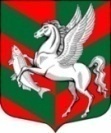 Администрация муниципального образованияСуховское сельское поселение Кировского муниципального района Ленинградской областиП О С Т А Н О В Л Е Н И Еот  18 мая 2016 г. № 92Об утверждении Административного регламента предоставления администрацией муниципального образования Суховское сельское поселение Кировского муниципального района Ленинградской области муниципальной	 услуги «По присвоению и аннулированию адресов» На основании Федерального закона от 27 июля 2010 года N 210-ФЗ "Об организации предоставления государственных и муниципальных услуг»,  Устава муниципального образования Суховское сельское поселение Кировского муниципального района Ленинградской области, в соответствии с Методическими рекомендациями, разработанными Комитетом по архитектуре и градостроительству Ленинградской области,                                        п о с т а н о в л я е т:1.Утвердить Административный регламент предоставления администрацией муниципального образования Суховское сельское поселение Кировского муниципального района Ленинградской области муниципальной услуги «По присвоению и аннулированию адресов», согласно приложению к настоящему постановлению.2. Считать утратившими силу постановление администрации от 03.12.2015 года № 220 «Об утверждении административного регламента  муниципальной услуги по присвоению и аннулированию адресов. 3. Настоящее постановление вступает в силу со дня официального опубликования.Глава администрации                                                           О.В. Бармина                                                   Утвержден                                                                                       постановлением администрации 	МО Суховское сельское поселение                                         	                                                                                  Кировского муниципального 	   района   Ленинградской области	   от 18.05.2016 г. № 92                                                                                         (приложение)	Административный регламентпо предоставлению муниципальной услуги «Присвоение и аннулирование адресов» 		    1. Общие положения1. Наименование муниципальной услуги «Присвоение и аннулирование адресов». 1.2. Наименование органа местного самоуправления (далее - ОМСУ), предоставляющего муниципальную услугу, и его структурного подразделения, ответственного за предоставление муниципальной услуги.1.2.1. Муниципальную услугу предоставляет администрация муниципального образования Суховское сельское поселение Кировского муниципального района Ленинградской области (далее - Администрация). Оказание муниципальной услуги осуществляется в  присвоении и аннулировании адресов в отношении земельных участков, зданий, сооружений и объектов незавершенного строительства, помещений, а также в присвоении  и аннулировании  наименований  элементам  планировочной  структуры и элементам улично-дорожной сети (далее – объекты адресации) на территории муниципального образования Суховское сельское поселение Кировского муниципального района Ленинградской области.1.3. Информация о месте нахождения и графике работы Администрации, справочных телефонах и адресах электронной почты Администрации, официальном сайте Администрации.Место нахождения Администрации:д. Сухое, д.32, Кировский район, Ленинградская область, 187355.График работы: понедельник- пятница с 08.00 до 16.00предпраздничные дни с 08.00 до 15.00.Перерыв на обед с 13.00 до 14.00.Приемные дни: вторник и четверг с 09.00 – 16.00Телефон/факс: 8(81362) 53322.Адрес электронной почты: suxovskoesp@ya.ruАдрес официального сайта Администрации: http://суховское.рф/. 1.4. Адрес портала государственных и муниципальных услуг (функций) Ленинградской области (далее - ПГУ ЛО): http://www.gu.lenobl.ru.1.5. Муниципальная услуга может быть предоставлена при обращении в многофункциональный центр предоставления государственных и муниципальных услуг (МФЦ). Заявители представляют документы в МФЦ путем личной подачи документов.Информация о местах нахождения и графике работы, справочных телефонах и адресах электронной почты МФЦ приведена в Приложении               № 3Муниципальная услуга может быть предоставлена в электронном виде через функционал электронной приёмной на Портале государственных и муниципальных услуг Ленинградской области.1.6. Порядок информирования заявителя о предоставляемой муниципальной услуге.1.6.1. Информация о предоставлении муниципальной услуги является открытой и общедоступной, предоставляется бесплатно.Основными требованиями к информированию о предоставлении муниципальной услуги являются:- общедоступность информации;- достоверность и полнота информации;- четкое изложение информации;1.6.2. Сведения о местонахождении и графике работы администрации:1.6.3. Получить консультацию по вопросам предоставления муниципальной услуги можно, обратившись в администрацию лично, по телефону, в письменном виде почтой по реквизитам, указанным в подпункте 1.3. настоящего регламента, путем направления запроса по адресу электронной почты.1.6.4. Консультации предоставляются по следующим вопросам:- комплектности (достаточности) и правильности оформления документов, необходимых для получения муниципальной услуги;- дней и времени приема, порядка и сроков сдачи и выдачи документов;- иным вопросам, возникающим у заявителя.1.6.5. Информирование заинтересованных лиц о предоставлении муниципальной услуги осуществляется в виде индивидуального и публичного информирования, в устной и письменной форме.1.6.6. Индивидуальное информирование по предоставлению муниципальной услуги в устной форме осуществляется специалистом администрации, уполномоченным на ведение консультаций и разъяснений, лично или по телефону. При информировании по телефону специалист, сняв трубку, должен назвать наименование своего отдела, фамилию, имя, отчество и занимаемую должность.При невозможности специалиста, принявшего звонок, самостоятельно ответить на поставленные вопросы, телефонный звонок должен быть переадресован другому должностному лицу, или же обратившемуся должен быть сообщен телефонный номер, по которому можно получить необходимую информацию.Специалист, осуществляющий прием и консультирование по вопросам предоставления муниципальной услуги (по телефону или лично), должен корректно  и внимательно относиться к заявителю. 1.6.7. Индивидуальное информирование по процедуре предоставления муниципальной услуги в письменной форме осуществляется путем выдачи ответа почтовой связью или посредством электронной почты (может дублироваться по факсу, в зависимости от способа доставки ответа, указанного в письменном обращении заинтересованного лица) с указанием должности лица, подписавшего ответ, а также фамилии и номера телефона непосредственного исполнителя.1.6.8. Публичное информирование о предоставлении муниципальной услуги осуществляется через средства массовой информации и Интернет-сайт администрации.На информационном стенде размещается следующая информация:- текст регламента с приложениями (полная версия на Интернет-сайте и извлечения  на информационных стендах);- процедура предоставления в текстовом виде и виде блок-схемы (Приложение № 2 к настоящему регламенту);- почтовый адрес;- контактные телефоны, график работы, фамилия, имя, отчество и должность специалиста, осуществляющего прием и консультирование;- режим работы;- перечень документов, необходимых для исполнения муниципальной услуги, и требования, предъявляемые к этим документам;- формы документов, необходимых для предоставления муниципальной услуги, и требования к ним.1.6.9. Информирование заявителей в электронной форме осуществляется путем размещения информации на ПГУ ЛО.1.6.10. Информирование заявителя о ходе и результате предоставления муниципальной услуги осуществляется в электронной форме через личный кабинет заявителя, расположенного на ПГУ ЛО.1.7. Получателем муниципальной услуги (далее - Заявитель), имеющим намерение присвоить, аннулировать адрес объекту адресации, подтвердить имеющийся адрес, получить новый взамен ранее выданного адреса,  выступает собственник объекта адресации (юридические и физические лица) по собственной инициативе либо лицо, обладающее одним из следующих вещных прав на объект адресации:- право хозяйственного ведения;- право оперативного управления;- право пожизненно наследуемого владения;- право постоянного (бессрочного) пользования.С заявлением вправе обратиться представитель заявителя, действующий в силу полномочий, основанных на оформленной в установленном законодательством Российской Федерации порядке доверенности, на указании федерального закона либо на акте уполномоченного на то государственного органа или органа местного самоуправления (далее - представитель заявителя).2. Стандарт предоставления муниципальной услуги2.1. Наименование муниципальной услуги: «Присвоение и аннулирование адресов». 2.2. Наименование органа местного самоуправления, предоставляющего муниципальную услугу, и его структурного подразделения, ответственного за предоставление муниципальной услуги.Муниципальную услугу предоставляет Администрация. 2.3. Результатом предоставления муниципальной услуги является выдача заявителю постановления о присвоении, аннулировании  адреса объекту адресации или адресной справки, как сведений из Информационной системы обеспечения градостроительной деятельности,  либо отказ в присвоении, аннулировании адреса объекту адресации.2.3.1 Присвоение объекту адресации адреса осуществляется: а) в отношении земельных участков в случаях:- подготовки документации по планировке территории в отношении застроенной и подлежащей застройке территории в соответствии с Градостроительным кодексом Российской Федерации;-  выполнения в отношении земельного участка в соответствии с требованиями, установленными Федеральным законом «О государственном кадастре недвижимости», работ, в результате которых обеспечивается подготовка документов, содержащих необходимые для осуществления государственного кадастрового учета сведения о таком земельном участке, при постановке земельного участка на государственный кадастровый учет;б) в отношении зданий, сооружений и объектов незавершенного строительства в случаях:-  выдачи (получения) разрешения на строительство здания или сооружения;- выполнения в отношении здания, сооружения и объекта незавершенного строительства в соответствии с требованиями, установленными Федеральным законом «О государственном кадастре недвижимости», работ, в результате которых обеспечивается подготовка документов, содержащих необходимые для осуществления государственного кадастрового учета сведения о таком здании, сооружении и объекте незавершенного строительства, при постановке здания, сооружения и объекта незавершенного строительства на государственный кадастровый учет (в случае, если в соответствии с Градостроительным кодексом Российской Федерации для строительства или реконструкции здания, сооружения и объекта незавершенного строительства получение разрешения на строительство не требуется);в) в отношении помещений в случаях:- подготовки и оформления в установленном Жилищным кодексом Российской Федерации порядке проекта переустройства и (или) перепланировки помещения в целях перевода жилого помещения в нежилое помещение или нежилого помещения в жилое помещение;- подготовки и оформления в отношении помещения, в том числе образуемого в результате преобразования другого помещения (помещений) в соответствии с положениями, предусмотренными Федеральным законом «О государственном кадастре недвижимости», документов, содержащих необходимые для осуществления государственного кадастрового учета сведения о таком помещении.2.3.2 Аннулирование адреса объекта адресации осуществляется в случаях:а)   прекращения существования объекта адресации;б) отказа в осуществлении кадастрового учета объекта адресации по основаниям, указанным в пунктах 1 и 3 части 2 статьи 27 Федерального закона «О государственном кадастре недвижимости»;в)  присвоения объекту адресации нового адреса.2.4. Срок предоставления муниципальной услуги:2.4.1. Срок предоставления муниципальной услуги не должен превышать 18 рабочих дней со дня подачи заявления о предоставлении услуги.2.4.2. Срок выдачи документов, являющихся результатом предоставления услуги: - в форме электронного документа с использованием информационно-телекоммуникационных сетей общего пользования -   не позднее одного рабочего дня со дня истечения срока, указанного в пункте 2.4.1;-  в форме документа на бумажном носителе посредством выдачи заявителю (представителю заявителя) -  не позднее рабочего дня, следующего за 10-м рабочим днем со дня истечения срока, установленного в пункте 2.4.1;- через многофункциональный центр по месту представления заявления уполномоченный орган обеспечивает передачу документа в многофункциональный центр для выдачи заявителю не позднее рабочего дня, следующего за днем истечения срока, установленного пунктом 2.4.1. 2.5. Правовые основания для предоставления муниципальной услуги:- Конституция Российской Федерации от 12.12.1993 («Российская газета», № 237, 25.12.1993);- Земельный кодекс Российской Федерации от 25.10.2001 № 136-ФЗ;- Градостроительный кодекс Российской Федерации от 29.12.2004 № 190-ФЗ;- Федеральный закон от 06.10.2003  № 131-ФЗ «Об общих принципах организации местного самоуправления в Российской Федерации»;- Федеральный закон от 02.05.2006 № 59-ФЗ «О порядке рассмотрения обращений граждан Российской Федерации»;- Федеральный закон от 27.07.2010 № 210-ФЗ «Об организации предоставления государственных и муниципальных услуг»;- Федеральный закон от 27.07.2006 № 152-ФЗ «О персональных данных»;-   Федеральный закон от 06.04.2011 № 63-ФЗ «Об электронной подписи» (Собрание законодательства Российской Федерации, 2011, № 15, ст. 2036; № 27, ст. 3880);- Федеральный закон от 28.12.2013 № 443-ФЗ «О федеральной информационной адресной системе и о внесении изменений в Федеральный закон «Об общих принципах организации местного самоуправления в Российской Федерации»;-  Распоряжение Правительства Российской Федерации от 17.12.2009 № 1993-р «Об утверждении сводного перечня первоочередных государственных и муниципальных услуг, предоставляемых в электронном виде» («Российская газета», № 247, 23.12.2009, «Собрание законодательства РФ», 28.12.2009, № 52 (2 ч.), ст. 6626);- Приказ Министерства связи и массовых коммуникаций Российской Федерации от 13.04.2012 № 107 «Об утверждении Положения о федеральной государственной информационной системе «Единая система идентификации и аутентификации в инфраструктуре, обеспечивающей информационно-технологическое взаимодействие информационных систем, используемых для предоставления государственных и муниципальных услуг в электронной форме»;- Приказ Министерства финансов Российской Федерации от 11 декабря 2014 года № 146н «Об утверждении форм заявления о присвоении объекту адресации адреса или аннулировании его адреса, решения об отказе в присвоении объекту адресации адреса или аннулирования его адреса»;- Постановление Правительства Ленинградской области от 30.09.2011 № 310 «Об утверждении плана-графика перехода на предоставление государственных и муниципальных услуг в электронной форме органами исполнительной власти Ленинградской области и органами местного самоуправления Ленинградской области, а также учреждениями Ленинградской области и муниципальными учреждениями» («Вестник Правительства Ленинградской области», № 94, 11.11.2011);- Постановление Правительства РФ от 19 ноября 2014 г. № 1221 «Об утверждении Правил присвоения, изменения и аннулирования адресов»;
          -  настоящий административный регламент; - иные муниципальные правовые акты.2.6. Заявление направляется заявителем (представителем заявителя) в уполномоченный орган на бумажном носителе посредством почтового отправления с описью вложения и уведомлением о вручении или представляется заявителем лично или в форме электронного документа с использованием информационно-телекоммуникационных сетей общего пользования, в том числе регионального портала государственных и муниципальных услуг (функций) (далее - региональный портал), портала федеральной информационной адресной системы в информационно-телекоммуникационной сети «Интернет» (далее - портал адресной системы).Заявление представляется заявителем (представителем заявителя) в уполномоченный орган или многофункциональный центр предоставления государственных и муниципальных услуг, с которым уполномоченным органом в установленном Правительством Российской Федерации порядке заключено соглашение о взаимодействии.Исчерпывающий перечень документов, необходимых в соответствии с законодательными или иными нормативными правовыми актами для предоставления муниципальной услуги, которые заявитель должен предоставить самостоятельно.- заявление о присвоении, аннулировании адреса объекту адресации по форме, согласно приложению № 1 к настоящему Административному регламенту;- документ, удостоверяющий личность заявителя; -доверенность, оформленная в соответствии с действующим законодательством (в случае подачи заявления через представителя) - копия; - документ, подтверждающий полномочия лица действовать от имени юридического лица без доверенности или иной документ, на котором основаны полномочия представителя заявителя - копия;- правоустанавливающие и (или) правоудостоверяющие документы на объект (объекты) адресации, если право на него (них) не зарегистрировано в Едином государственном реестре прав на недвижимое имущество и сделок с ним.Требовать от заявителей иные документы, не предусмотренные п. 2.6. настоящего регламента, не допускается, если иное не установлено законодательством Российской Федерации.Администрация не вправе требовать от заявителя представления документов и информации или осуществления действий, представление или осуществление которых не предусмотрено нормативными правовыми актами, регулирующими предоставление муниципальной услуги, а также представления документов и информации, которые находятся в распоряжении органа, предоставляющего муниципальную услугу, иных государственных органов, органов местного самоуправления, организаций, участвующих в предоставлении государственных и муниципальных услуг, в соответствии с нормативными правовыми актами Российской Федерации, нормативными правовыми актами субъектов Российской Федерации, осуществления действий, в том числе согласований, необходимых для получения муниципальной услуги и связанных с обращением в иные государственные органы, органы местного самоуправления, организации (за исключением получения услуг, являющихся необходимыми и обязательными для предоставления муниципальной услуги, включенных в перечни, предусмотренные частью 1 статьи 9 Федерального закона № 210-ФЗ, а также документов и информации, предоставляемых в результате оказания таких услуг).2.7. Исчерпывающий перечень документов, необходимых в соответствии с законодательными или иными нормативными правовыми актами для предоставления муниципальной услуги, находящихся в распоряжении государственных органов, органов местного самоуправления и подведомственных им организаций и подлежащих представлению в рамках межведомственного информационного взаимодействия:- правоустанавливающие и (или) правоудостоверяющие документы на объект (объекты) адресации;- кадастровые паспорта объектов недвижимости, следствием преобразования которых является образование одного и более объекта адресации (в случае преобразования объектов недвижимости с образованием одного и более новых объектов адресации);-  разрешение на строительство объекта адресации (при присвоении адреса строящимся объектам адресации) и (или) разрешение на ввод объекта адресации в эксплуатацию;- схема расположения объекта адресации на кадастровом плане или кадастровой карте соответствующей территории (в случае присвоения земельному участку адреса);- кадастровый паспорт объекта адресации (в случае присвоения адреса объекту адресации, поставленному на кадастровый учет);-  решение органа местного самоуправления о переводе жилого помещения в нежилое помещение или нежилого помещения в жилое помещение (в случае присвоения помещению адреса и аннулирования такого адреса вследствие его перевода из жилого помещения в нежилое помещение или нежилого помещения в жилое помещение);-  акт приемочной комиссии при переустройстве и (или) перепланировке помещения, приводящих к образованию одного и более новых объектов адресации (в случае преобразования объектов недвижимости (помещений) с образованием одного и более новых объектов адресации);-  кадастровая выписка об объекте недвижимости, который снят с учета (в случае аннулирования адреса объекта адресации по основаниям, указанным в подпункте "а" пункта 2.3.2;-  уведомление об отсутствии в государственном кадастре недвижимости запрашиваемых сведений по объекту адресации (в случае аннулирования адреса объекта адресации по основаниям, указанным в подпункте "б" пункта 2.3.2. 2.8. Заявитель (уполномоченное лицо) вправе представить документы, указанные в пункте 2.7 настоящего административного регламента по собственной инициативе в Администрацию, либо в МФЦ, либо посредством регионального портала государственных и муниципальных услуг (функций) Ленинградской области: http://gu.lenobl.ru/2.9. Общие требования к оформлению документов, необходимых для предоставления муниципальной услуги.2.9.1. Требование к заявлению:в соответствии с пунктом 28 Постановления Правительства РФ от 19.11.2014 г. № 1221 «Об утверждении Правил присвоения, изменения и аннулирования адресов», заявление составляется лицами, указанными в пункте 27 настоящих Правил, по форме устанавливаемой Министерством финансов Российской ФедерацииЗаявление не должно содержать подчисток, приписок, исправленных слов, наличие которых не позволяет однозначно истолковать его содержание. Заявление подается в письменном виде. Заявление может быть заполнено рукописным или машинописным способами, распечатано посредством электронных печатающих устройств. Заявление, переданное в электронном виде через ПГУ ЛО подписывается квалифицированной электронной подписью (при наличии).2.10. Исчерпывающий перечень оснований для отказа в приеме документов, необходимых для предоставления муниципальной услуги.Документы, указанные в п. 2.6. настоящего административного регламента, должны отвечать следующим требованиям:документы в установленных законодательством случаях скреплены печатями, имеют надлежащие подписи сторон или определенных законодательством должностных лиц;тексты документов написаны разборчиво, наименования юридических лиц, адреса их мест нахождения, должности, фамилии, имена, отчества физических лиц, адреса их мест жительства указаны полностью, без сокращений, в документах нет подчисток, приписок, зачеркнутых слов и иных не оговоренных исправлений;документы заполнены не карандашом;документы не имеют серьезных повреждений, наличие которых не позволяет однозначно истолковать их содержание.Нарушение любого из указанных требований, является основанием для отказа в приеме документов.2.11. Основания для приостановления предоставления муниципальной услуги отсутствуют.       2.12. Исчерпывающий перечень оснований для отказа в предоставлении муниципальной услуги указан в пункте 40 Постановления Правительства Российской Федерации от 19.11.2014 г. № 1221 «Об утверждении Правил присвоения, изменения и аннулирования адресов»2.13. Муниципальная услуга предоставляется бесплатно.2.14. Максимальный срок ожидания в очереди при подаче заявления о предоставлении муниципальной услуги и при получении результата предоставления муниципальной услуги – 15 минут.2.15. Срок регистрации запроса заявителя о предоставлении муниципальной услуги – 15 минут.2.16. Требования к помещениям, в которых предоставляется муниципальная услуга, к залу ожидания, местам для заполнения запросов о предоставлении муниципальной услуги, информационным стендам с образцами их заполнения и перечнем документов, необходимых для предоставления муниципальной услуги.2.16.1. Предоставление муниципальной услуги осуществляется в специально выделенных для этих целей помещениях Администрации или в МФЦ.2.16.2. Наличие на территории, прилегающей к зданию, не менее 10 процентов мест (но не менее одного места) для парковки специальных автотранспортных средств инвалидов, которые не должны занимать иные транспортные средства. Инвалиды пользуются местами для парковки специальных транспортных средств бесплатно. На территории, прилегающей к зданию, в которых размещены МФЦ, располагается бесплатная парковка для автомобильного транспорта посетителей, в том числе предусматривающая места для специальных автотранспортных средств инвалидов.2.16.3. Помещения размещаются преимущественно на нижних, предпочтительнее на первых этажах здания, с предоставлением доступа в помещение инвалидам.2.16.4. Вход в здание (помещение) и выход из него оборудуются, информационными табличками (вывесками), содержащие информацию о режиме его работы.2.16.5. Помещения оборудованы пандусами, позволяющими обеспечить беспрепятственный доступ инвалидов, санитарно-техническими комнатами (доступными для инвалидов).2.16.6. При необходимости инвалиду предоставляется помощник из числа работников Администрации (организации, МФЦ) для преодоления барьеров, возникающих при предоставлении муниципальной услуги наравне с другими гражданами.2.16.7. Вход в помещение и места ожидания оборудованы кнопками, а также содержат информацию о контактных номерах телефонов для вызова работника, ответственного за сопровождение инвалида.2.16.8. Наличие визуальной, текстовой и мультимедийной информации о порядке предоставления муниципальных услуг, знаков, выполненных рельефно-точечным шрифтом Брайля.2.16.9. Оборудование мест повышенного удобства с дополнительным местом для собаки – поводыря и устройств для передвижения инвалида (костылей, ходунков).2.16.10. Характеристики помещений приема и выдачи документов в части объемно-планировочных и конструктивных решений, освещения, пожарной безопасности, инженерного оборудования должны соответствовать требованиям нормативных документов, действующих на территории Российской Федерации.      2.16.11. Помещения приема и выдачи документов должны предусматривать места для ожидания, информирования и приема заявителей. 2.16.12. Места ожидания и места для информирования оборудуются стульями, кресельными секциями, скамьями и столами (стойками) для оформления документов с размещением на них бланков документов, необходимых для получения муниципальной услуги, канцелярскими принадлежностями, а также информационные стенды, содержащие актуальную и исчерпывающую информацию, необходимую для получения муниципальной услуги, и информацию о часах приема заявлений.2.16.13. Места для проведения личного приема заявителей оборудуются столами, стульями, обеспечиваются канцелярскими принадлежностями для написания письменных обращений.2.17. Показатели доступности и качества муниципальной услуги.2.17.1. Показатели доступности муниципальной услуги (общие, применимые в отношении всех заявителей):1) равные права и возможности при получении муниципальной услуги для заявителей;2) транспортная доступность к месту предоставления муниципальной услуги;3) режим работы Администрации, обеспечивающий возможность подачи заявителем запроса о предоставлении муниципальной услуги в течение рабочего времени;4) возможность получения полной и достоверной информации о муниципальной услуге в Администрации, МФЦ, по телефону, на официальном сайте органа, предоставляющего услугу, посредством ПГУ ЛО;5) обеспечение для заявителя возможности подать заявление о предоставлении муниципальной услуги посредством МФЦ, в форме электронного документа на ПГУ ЛО, а также получить результат;6) обеспечение для заявителя возможности получения информации о ходе и результате предоставления муниципальной услуги с использованием ПГУ ЛО.2.17.2. Показатели доступности муниципальной услуги (специальные, применимые в отношении инвалидов):1) наличие на территории, прилегающей к зданию, в котором осуществляется предоставление муниципальной услуги, мест для парковки специальных автотранспортных средств инвалидов;2) обеспечение беспрепятственного доступа инвалидов к помещениям, в которых предоставляется муниципальная услуга;3) получение для инвалидов в доступной форме информации по вопросам предоставления муниципальной услуги, в том числе об оформлении необходимых для получения муниципальной услуги документов, о совершении им других необходимых для получения муниципальной услуги действий, сведений о ходе предоставления муниципальной услуги;4) наличие возможности получения инвалидами помощи (при необходимости) от работников организации для преодоления барьеров, мешающих получению услуг наравне с другими лицами.2.17.3. Показатели качества муниципальной услуги:1) соблюдение срока предоставления муниципальной услуги;2) соблюдение требований стандарта предоставления муниципальной услуги;3) удовлетворенность заявителя  профессионализмом должностных лиц Администрации, МФЦ при предоставлении услуги;4) соблюдение времени ожидания в очереди при подаче запроса и получении результата; 5) осуществление не более одного взаимодействия заявителя с должностными лицами Администрации при получении муниципальной услуги;6) отсутствие жалоб на действия или бездействия должностных лиц Администрации, поданных в установленном порядке.2.18. Иные требования, в том числе учитывающие особенности предоставления муниципальной услуги в многофункциональном центре предоставления муниципальных услуг и особенности предоставления муниципальной услуги в электронной форме.2.18.1. Предоставление муниципальной услуги посредством МФЦ осуществляется в подразделениях государственного бюджетного учреждения Ленинградской области «Многофункциональный центр предоставления государственных и муниципальных услуг» (далее – ГБУ ЛО «МФЦ») при наличии вступившего в силу соглашения о взаимодействии между ГБУ ЛО «МФЦ» и Администрацией. Предоставление муниципальной услуги в иных МФЦ осуществляется при наличии вступившего в силу соглашения о взаимодействии между ГБУ ЛО «МФЦ» и иным МФЦ.2.18.2. Иные требования, в том числе учитывающие особенности предоставления муниципальной услуги в МФЦ. 2.18.3. В случае     подачи    документов  для получения услуги   посредством   МФЦ  специалист   МФЦ,    осуществляющий       приём     документов,  представленных   для     получения   услуги, выполняет следующие действия:- определяет предмет обращения;- проводит проверку полномочий лица, подающего документы;- проводит   проверку   правильности заполнения заявления и соответствия     представленных документов требованиям, указанным в пункте 2.6  Административного регламента;- осуществляет сканирование представленных документов, формирует электронное дело, все документы которого связываются единым уникальным идентификационным кодом, позволяющим установить принадлежность    документов     конкретному    заявителю    и    виду   обращения за муниципальной услугой;- заверяет электронное дело своей электронной цифровой подписью (далее - ЭЦП);- направляет копии документов и реестр документов в  Отдел:а) в электронном виде (в составе пакетов электронных дел) в день обращения заявителя в МФЦ;б) на   бумажных    носителях    (в случае    необходимости    обязательного     предоставления оригиналов документов) – в   течение   3 рабочих   дней   со   дня   обращения заявителя в  МФЦ,  посредством   курьерской   связи,   с   составлением    описи    передаваемых документов, с указанием даты,  количества   листов,   фамилии,   должности   и подписанные уполномоченным специалистом МФЦ. 2.18.4. По окончании приёма документов специалист МФЦ выдает заявителю   расписку   в  приёме документов.2.18.5. При обращении гражданина в орган местного самоуправления, предоставляющий муниципальную услугу, посредством МФЦ и при указании заявителем места получения ответа (результата предоставления муниципальной услуги) в МФЦ, ответственный специалист органа местного самоуправления, предоставляющий муниципальную услугу, направляет в МФЦ документы, являющиеся результатом предоставления муниципальной услуги, для их последующей передачи заявителю в срок не более одного рабочего дня со дня их регистрации в органе местного самоуправления, предоставляющего муниципальную услугу, и не позднее двух рабочих дней до окончания срока предоставления муниципальной услуги.Специалист МФЦ, ответственный   за    выдачу    документов,   являющихся результатом предоставления муниципальной услуги, указанных в пункте 2.3. Административного регламента и полученных от  органа местного самоуправления, в день их получения сообщает заявителю о принятом решении по телефону (с записью даты и времени телефонного звонка), а также о возможности получения документов в МФЦ, если иное не предусмотрено в разделе II Административного регламента.  2.19. Особенности предоставления муниципальной услуги в электронном виде.Деятельность ПГУ ЛО  по организации предоставления муниципальной услуги осуществляется в соответствии с Федеральным законом  от 27.07.2010 № 210-ФЗ «Об организации предоставления государственных и муниципальных услуг».2.19.1. Для получения муниципальной услуги через ПГУ ЛО заявителю необходимо предварительно пройти процесс регистрации в Единой системе идентификации и аутентификации (далее – ЕСИА). 2.19.2. Муниципальная услуга может быть получена через ПГУ ЛО следующими способами: с обязательной личной явкой на прием в орган местного самоуправлениябез личной явки на прием в орган местного самоуправления2.19.3.  Для получения муниципальной услуги без личной явки на приём в орган местного самоуправления заявителю необходимо предварительно оформить квалифицированную ЭП для заверения заявления и документов, поданных в электронном виде на ПГУ ЛО. 2.19.4. Для подачи заявления через ПГУ ЛО заявитель должен выполнить следующие действия:пройти идентификацию и аутентификацию в ЕСИА;в личном кабинете на ПГУ ЛО  заполнить в электронном виде заявление на оказание услуги;приложить к заявлению отсканированные образы документов, необходимых для получения услуги;в случае, если заявитель выбрал способ оказания услуги без личной явки на прием в орган местного самоуправления - заверить заявление и прилагаемые к нему отсканированные документы (далее - пакет электронных документов) полученной ранее квалифицированной ЭП;в случае, если заявитель выбрал способ оказания услуги с личной явкой на прием в орган местного самоуправления - заверение пакета электронных документов квалифицированной ЭП не требуется;направить пакет электронных документов в орган местного самоуправления посредством функционала ПГУ ЛО. 2.19.5. В результате направления пакета электронных документов посредством ПГУ ЛО в соответствии с требованиями пунктов, соответственно, 2.19.3 или 2.19.4 автоматизированной информационной системой межведомственного электронного взаимодействия Ленинградской области (далее  - АИС «Межвед ЛО») производится автоматическая регистрация поступившего пакета электронных документов и присвоение пакету уникального номера дела. Номер дела доступен заявителю в личном кабинете ПГУ ЛО. 2.19.6. При предоставлении муниципальной услуги через ПГУ ЛО, в случае если заявитель подписывает заявление квалифицированной ЭП, специалист органа местного самоуправления выполняет следующие действия: формирует пакет документов, поступивший через ПГУ ЛО и передает ответственному специалисту органа местного самоуправления наделенному в соответствии с должностным регламентом функциями по выполнению административной процедуры по приему заявлений и проверке документов, представленных для рассмотрения;после рассмотрения документов и утверждения решения о предоставлении муниципальной услуги (отказе в предоставлении) заполняет предусмотренные в АИС «Межвед ЛО» формы о принятом решении и переводит дело в архив АИС "Межвед ЛО";уведомляет заявителя о принятом решении с помощью указанных в заявлении средств связи, затем направляет документ почтой либо выдает его при личном обращении заявителя.2.19.7. При предоставлении муниципальной услуги через ПГУ ЛО, в случае если заявитель не подписывает заявление квалифицированной ЭП, специалист органа местного самоуправления выполняет следующие действия:формирует пакет документов, поступивший через ПГУ ЛО и передает ответственному специалисту органа местного самоуправления наделенному в соответствии с должностным регламентом функциями по выполнению административной процедуры по приему заявлений и проверке документов, представленных для рассмотрения;формирует через АИС «Межвед ЛО» приглашение на прием, которое должно содержать следующую информацию: адрес органа местного самоуправления в который необходимо обратиться заявителю, дату и время приема, номер очереди, идентификационный номер приглашения и перечень документов, которые необходимо представить на приеме. В АИС «Межвед ЛО» дело переводит в статус «Заявитель приглашен на прием». В случае неявки заявителя на прием в назначенное время заявление и документы хранятся в АИС «Межвед ЛО» в течение 30 календарных дней, затем специалист органа местного самоуправления, наделенный в соответствии с должностным регламентом функциями по приему заявлений и документов через ПГУ ЛО переводит документы в архив АИС «Межвед ЛО».В случае, если заявитель явился на прием в указанное время, он обслуживается строго в это время. В случае, если заявитель явился позже, он обслуживается в порядке живой очереди. В обоих случаях ведущий прием ответственный специалист органа местного самоуправления, отмечает факт явки заявителя в АИС "Межвед ЛО", переводит дело в статус "Прием заявителя окончен".После рассмотрения документов и утверждения решения о предоставлении муниципальной услуги (отказе в предоставлении) специалист органа местного самоуправления заполняет предусмотренные в АИС «Межвед ЛО» формы о принятом решении и переводит дело в архив АИС "Межвед ЛО";Специалист органа местного самоуправления уведомляет заявителя о принятом решении с помощью указанных в заявлении средств связи, затем направляет документ почтой либо выдает его при личном обращении заявителя.2.19.8. В случае поступления всех документов, указанных в пункте 2.6 настоящего административного регламента, и отвечающих требованиям, указанным в пункте 2.9 настоящего административного регламента, в форме электронных документов (электронных образов документов), удостоверенных квалифицированной ЭП, днем обращения за предоставлением муниципальной услуги считается дата регистрации приема документов на ПГУ ЛО. В случае, если направленные заявителем (уполномоченным лицом)  электронное заявление и документы не заверены квалифицированной ЭП, днем обращения за предоставлением муниципальной услуги считается дата личной явки заявителя в орган местного самоуправления с предоставлением документов, указанных в пункте 2.6. настоящего административного регламента, и отвечающих требованиям, указанным в пункте 2.9. настоящего административного регламента.3. Информация об услугах, являющихся необходимыми и обязательными для предоставления государственной услуги3.1. Обращение заявителя за получением услуг, которые являются необходимыми и обязательными для предоставления муниципальной услуги, не требуется.4. Состав, последовательность и сроки выполнения административных процедур (действий), требования к порядку их выполнения, в том числе особенности выполнения административных процедур (действий) в электронной форме4.1. Предоставление муниципальной услуги включает в себя следующие административные процедуры:1) прием заявления о присвоении, аннулировании адреса объекту адресации;2) проверка наличия необходимых документов, прилагаемых к заявлению, и правильности оформления представленных документов;3) подбор и изучение архивных, проектных и прочих материалов, необходимых для установления и оформления адресных документов;4) обследование территории на местности, где расположены объекты адресации, для которых устанавливаются адреса, взаимное согласование устанавливаемых и существующих адресов близлежащих объектов недвижимости;5) регистрация адреса объекта адресации в адресном реестре;6) подготовка и утверждение акта регистрации адреса объекта адресации;7) направление копии акта регистрации адреса объекта адресации в органы технической инвентаризации, почтовой связи (в иные органы по необходимости);8) выдача заявителю акта регистрации адреса объекта адресации либо отказа в присвоении адреса объекту адресации.Блок-схема предоставления муниципальной услуги приводится в Приложении № 2 к настоящему Административному регламенту.4.2. Проверка наличия необходимых документов, прилагаемых к заявлению, и правильности оформления представленных документов.4.2.1. Основанием для начала административной процедуры по проверке наличия необходимых документов, прилагаемых к заявлению, и правильности оформления представленных документов является обращение с заявлением и документами, необходимыми для установления права заявителя на получение муниципальной услуги в соответствии с действующим законодательством.4.2.2. Специалист осуществляет прием документов, устанавливает предмет обращения, личность заявителя, полномочия представителя заявителя.Максимальная продолжительность административного действия – 5 минут.4.2.3. Специалист осуществляет прием документов, проверяет:- наличие всех необходимых документов, предусмотренных пунктом 2.6. настоящего Административного регламента;- правильность заполнения заявления;- соответствие подлинников и копий представленных документов.Максимальная продолжительность административного действия – 10 минут.4.2.4. Специалист проверяет соответствие представленных документов следующим требованиям, удостоверяясь, что:- документы в установленных законодательством случаях удостоверены, скреплены печатями, имеют надлежащие подписи сторон или определенных законодательством должностных лиц;- фамилии, имена и отчества заявителей, адреса регистрации написаны полностью;- в документах нет подчисток, приписок, зачеркнутых слов и иных неоговоренных исправлений;- документы не имеют серьезных повреждений, наличие которых не позволяет однозначно истолковать их содержание;- пакет представленных документов полностью укомплектован.Максимальная продолжительность административного действия – 15 минут.4.2.5. При отсутствии необходимых документов, неправильном заполнении заявления, специалист устно уведомляет заявителя о наличии препятствий для рассмотрения вопроса о предоставлении муниципальной услуги, объясняет заявителю содержание выявленных недостатков в представленных документах и меры по их устранению, возвращает документы заявителю.Если недостатки, препятствующие приему документов, допустимо устранить в ходе приема, они устраняются незамедлительно.Максимальная продолжительность административного действия – 10 минут.4.3. Подбор и изучение архивных, проектных и прочих материалов, необходимых для установления и оформления адресных документов.Специалист, ответственный за подготовку акта регистрации адреса объекта адресации, изучает содержание документов, приложенных к заявлению, осуществляет подбор и изучение архивных, проектных и прочих материалов, необходимых для установления и оформления адресных документов.Максимальная продолжительность административного действия – 30 минут.4.4. Обследование территории на местности, где расположены объекты адресации, для которых устанавливаются адреса, взаимное согласование устанавливаемых и существующих адресов близлежащих объектов.Специалист, ответственный за подготовку акта регистрации адреса объекта адресации, осуществляет обследование территории на местности, где расположен объект адресации, для которого устанавливается адрес, а также осуществляет взаимное согласование устанавливаемых и существующих адресов близлежащих объектов.В случае установления адреса объекту адресации на территории, где не поименованы элементы уличной сети, в установленном порядке выполняется процедура присвоения названия элементу уличной сети.Максимальная продолжительность административного действия – 60 минут.4.5. Регистрация адреса объекта недвижимости в адресном реестре.В случае отсутствия информации об адресуемом объекте в адресном реестре поселения, специалист ответственный за подготовку акта регистрации адреса объекта адресации, осуществляет регистрацию адреса объекта адресации в адресный реестр поселения.В случае предоставления заявителем документов, из которых усматривается, что объект адресации зарегистрирован в адресном реестре, но имеет адрес, отличающийся от адресов, используемых в представленных документах, специалист ответственный за подготовку акта регистрации адреса объекта адресации на основании архивных документов и записей производит идентификацию отношения данного объекта и используемых адресов.Установленные отношения подтверждаются актом регистрации адреса объектам адресации с обязательным указанием, что данный объект ранее в перечисленных документах был адресован иначе.Максимальная продолжительность административного действия – 15 минут.4.6. Подготовка и утверждение акта регистрации адреса объекта адресации.Специалист, ответственный за подготовку акта регистрации адреса объекта адресации, осуществляет подготовку акта регистрации адреса объекта либо отказ в присвоении адреса объекту адресации и направляет его Главе администрации для принятия решения об утверждении акта регистрации адреса (отказе в присвоении адреса объекту адресации).Максимальная продолжительность административного действия – 15 минут.4.7. Специалист, ответственный за предоставление муниципальной услуги, направляет копии акта регистрации адреса объекта адресации в органы технической инвентаризации, почтовой связи (в иные органы по необходимости) для сведения.Максимальная продолжительность административного действия – 10 минут.4.8. Выдача заявителю акта регистрации адреса объекта адресации или отказа в присвоении адреса объекту адресации.Специалистом, осуществляющим прием заявления, производится выдача заявителю акта регистрации адреса объекта адресации на руки в случае личного обращения (в том числе через филиал МФЦ), в случае подачи заявления через ПГУ ЛО заявителя также уведомляют через функционал личного кабинета либо способом указанным в заявлении.Суммарная длительность административной процедуры принятия решения о предоставлении либо об отказе в предоставлении муниципальной услуги составляет не более 3 рабочих дней.5. Порядок и формы контроля за исполнением Административного регламента  5.1. Текущий контроль за соблюдением и исполнением ответственными должностными лицами положений настоящего административного регламента и других нормативных правовых актов, устанавливающих требования к предоставлению муниципальной услуги, а так же принятием ими решений осуществляется начальником отдела. 5.2. Контроль за полнотой и качеством предоставления муниципальной услуги включает в себя проведение проверок, выявление и устранение нарушений прав получателей муниципальной услуги, принятие решений об устранении соответствующих нарушений.Проверки могут быть плановыми на основании планов работы администрации, либо внеплановые, в том числе по жалобе заявителей на своевременность, полноту и качество предоставления муниципальной услуги.Решение о проведении внеплановой проверки принимает глава администрации или уполномоченное им должностное лицо администрации.Для проведения проверок предоставления муниципальной услуги формирует комиссия, в состав которой включаются должностные лица и специалисты администрации.Результаты проверки оформляются в виде акта, в котором отмечаются выявленные недостатки и указываются предложения по их устранению.Акт подписывается всеми членами комиссии.По результатам проведения проверок полноты и качества предоставления муниципальной услуги в случае выявления нарушений виновные лица привлекаются к дисциплинарной ответственности в соответствии с Трудовым кодексом Российской Федерации.Заявитель вправе направить письменное обращение в адрес главы администрации с просьбой о проведении проверки соблюдения и исполнения настоящего административного регламента и иных нормативных правовых актов, устанавливающих требования к предоставлению муниципальной услуги, полноты и качества предоставления муниципальной услуги в случае нарушения прав и законных интересов заявителей при предоставлении муниципальной услуги.В случае проведения внеплановой проверки по конкретному обращению, в течение 30 календарных дней со дня регистрации письменного обращения обратившемуся направляется по почте информация о результатах проверки, проведенной по обращению. Информация подписывается главой  администрации или уполномоченным им должностным лицом.5.3. Ответственность должностных лиц (специалистов отдела) за решения и действия (бездействие), принимаемые (осуществляемые) ими в ходе предоставления муниципальной услуги закрепляется в их должностных инструкциях.Руководитель Администрации несет персональную ответственность за обеспечение предоставления муниципальной услуги.Работники Администрации при предоставлении муниципальной услуги несут персональную ответственность:- за неисполнение или ненадлежащее исполнение административных процедур при предоставлении муниципальной услуги;- за действия (бездействие), влекущие нарушение прав и законных интересов физических или юридических лиц, индивидуальных предпринимателей.Должностные лица, виновные в неисполнении или ненадлежащем исполнении требований настоящего Административного регламента, привлекаются к ответственности в порядке, установленном действующим законодательством РФ.5.4. Контроль за предоставлением муниципальной услуги может быть осуществлен  со стороны граждан, их объединений и организаций в соответствии с законодательством Российской Федерации.5.5. Контроль соблюдения специалистами МФЦ последовательности действий, определенных административными процедурами осуществляется директорами МФЦ.Контроль соблюдения требований настоящего Административного регламента в части, касающейся участия МФЦ в предоставлении муниципальной услуги, осуществляется Комитетом экономического развития и инвестиционной деятельности Ленинградской области.6. Досудебный (внесудебный) порядок обжалования решений и действий (бездействий) органа, предоставляющего муниципальную услугу, а также их должностных лиц6.1. Заявитель имеет право на обжалование решений и действий (бездействия), принятых (осуществляемых) в ходе предоставления муниципальной услуги, в досудебном (внесудебном) порядке. 6.2. Предметом досудебного (внесудебного) обжалования являются решение, действие (бездействие) отдела, его должностных лиц ответственных за предоставление муниципальной услуги, в том числе:1) нарушение срока регистрации запроса заявителя о предоставлении муниципальной услуги;2) нарушение срока предоставления муниципальной услуги;3) требование у заявителя документов, не предусмотренных п. 2.6. настоящего административного регламента  для предоставления муниципальной услуги;4) отказ в приеме документов, при нарушении требований п. 2.10. настоящего административного регламента  для предоставления муниципальной услуги, у заявителя;5) отказ в предоставлении муниципальной услуги, если основание отказа не предусмотрено п. 2.13.1. настоящего административного регламента;6) затребование с заявителя при предоставлении муниципальной услуги платы; 7) отказ отдела, его должностного лица в исправлении допущенных опечаток и ошибок в документах, выданных в результате предоставления муниципальной услуги.  6.3. Органом местного самоуправления муниципального района Ленинградской области, уполномоченным на рассмотрение жалобы, является администрация.6.4. Основанием для начала процедуры досудебного (внесудебного) обжалования является подача заявителем жалобы, соответствующей требованиям части 5 статьи 11.2 Федерального закона от 27.07.2010 № 210-ФЗ «Об организации предоставления государственных и муниципальных услуг».При необходимости в подтверждение своих доводов заявитель либо его представитель прилагает к жалобе необходимые документы и материалы, подтверждающие обоснованность жалобы, либо их копии.В письменной жалобе в обязательном порядке указывается:- наименование органа, предоставляющего муниципальную услугу, должностного лица органа, предоставляющего муниципальную услугу, либо муниципального служащего, решения и действия (бездействие) которых обжалуются;- фамилию, имя, отчество (последнее - при наличии), сведения о месте жительства заявителя - физического лица либо наименование, сведения о месте нахождения заявителя - юридического лица, а также номер (номера) контактного телефона, адрес (адреса) электронной почты (при наличии) и почтовый адрес, по которым должен быть направлен ответ заявителю;- сведения об обжалуемых решениях и действиях (бездействии) органа, предоставляющего муниципальную услугу, должностного лица органа, предоставляющего муниципальную услугу, либо муниципального служащего;- доводы, на основании которых заявитель не согласен с решением и действием (бездействием) органа, предоставляющего муниципальную услугу, должностного лица органа, предоставляющего муниципальную услугу, либо муниципального служащего. Заявителем могут быть представлены документы (при наличии), подтверждающие доводы заявителя, либо их копии.6.5. Жалоба подается в администрацию в письменной форме на бумажном носителе или в электронной форме. Жалоба регистрируется в день ее поступления.Жалоба, поступившая в администрацию, подлежит рассмотрению должностным лицом, наделенным полномочиями по рассмотрению жалоб, в течение пятнадцати рабочих дней со дня ее регистрации, а в случае обжалования отказа отдела, его должностного лица в приеме документов у заявителя либо в исправлении допущенных опечаток и ошибок или в случае обжалования нарушения установленного срока таких исправлений – в течение пяти рабочих дней со дня ее регистрации.6.6. Оснований для приостановления рассмотрения жалобы действующим законодательством не предусмотрено.6.7. По результатам рассмотрения жалобы принимается одно из следующих решений:1) удовлетворить жалобу, в том числе в форме отмены принятого решения, исправления допущенных должностным лицом отдела ошибок в документах, выданных в результате предоставления муниципальной услуги, возврата заявителю денежных средств, взимание которых не предусмотрено нормативными правовыми актами Российской Федерации, нормативными правовыми актами Ленинградской области, а также в иных формах;2) отказать  в удовлетворении жалобы.В случае установления в ходе или по результатам рассмотрения жалобы признаков состава административного правонарушения или преступления должностное лицо, наделенное полномочиями по рассмотрению жалоб, незамедлительно направляет имеющиеся материалы в органы прокуратуры.6.8. Не позднее дня, следующего за днем принятия решения, указанного в пункте 5.7. настоящего административного регламента, заявителю в письменной форме и по желанию заявителя в электронной форме направляется мотивированный ответ о результатах рассмотрения жалобы. 6.9. При неудовлетворении претензий гражданина в порядке досудебного (внесудебного) обжалования заявитель вправе обжаловать решения и действия (бездействия), принятые (осуществляемые) в ходе предоставления муниципальной услуги, в судебном порядке посредством направления заявления в суд.6.10. Заявитель имеет право получения информации и документов, необходимых для составления и обоснования жалобы, при условии, что это не затрагивает права, свободы и законные интересы других лиц, и если указанные информация и документы не содержат сведений, составляющих государственную или иную охраняемую законом тайну.6.11. В случае установления в ходе или по результатам рассмотрения жалобы признаков состава административного правонарушения или преступления должностное лицо, наделенное полномочиями по рассмотрению жалоб, незамедлительно направляет имеющиеся материалы в органы прокуратуры.	   Приложение № 1                                                                                                      к административному                                             	                                                                                          регламентуФОРМА ЗАЯВЛЕНИЯО ПРИСВОЕНИИ ОБЪЕКТУ АДРЕСАЦИИ АДРЕСА ИЛИ АННУЛИРОВАНИИ ЕГО АДРЕСА--------------------------------<1> Строка дублируется для каждого объединенного земельного участка.<2> Строка дублируется для каждого перераспределенного земельного участка.<3> Строка дублируется для каждого разделенного помещения.<4> Строка дублируется для каждого объединенного помещения.ФОРМА РЕШЕНИЯОБ ОТКАЗЕ В ПРИСВОЕНИИ ОБЪЕКТУ АДРЕСАЦИИ АДРЕСАИЛИ АННУЛИРОВАНИИ ЕГО АДРЕСА                                             ______________________________                                             ______________________________                                                (Ф.И.О., адрес заявителя                                               (представителя) заявителя)                                             ______________________________                                                 (регистрационный номер                                                 заявления о присвоении                                                объекту адресации адреса                                              или аннулировании его адреса)                                  Решение              об отказе в присвоении объекту адресации адреса                       или аннулировании его адреса                        от ___________ N ________________________________________________________________________________________________________________________________________________________________   (наименование органа местного самоуправления, органа государственной    власти субъекта Российской Федерации - города федерального значения    или органа местного самоуправления внутригородского муниципального         образования города федерального значения, уполномоченного                  законом субъекта Российской Федерации)сообщает, что ____________________________________________________________,               (Ф.И.О. заявителя в дательном падеже, наименование, номер                                 и дата выдачи документа,___________________________________________________________________________     подтверждающего личность, почтовый адрес - для физического лица;                    полное наименование, ИНН, КПП (для___________________________________________________________________________     российского юридического лица), страна, дата и номер регистрации                   (для иностранного юридического лица),__________________________________________________________________________,                  почтовый адрес - для юридического лица)на  основании  Правил  присвоения,  изменения  и   аннулирования   адресов,утвержденных постановлением Правительства Российской Федерации от 19 ноября2014 г.  N 1221,  отказано  в  присвоении (аннулировании) адреса следующему                                  (нужное подчеркнуть)объекту адресации ________________________________________________________.                      (вид и наименование объекта адресации, описание___________________________________________________________________________      местонахождения объекта адресации в случае обращения заявителя                  о присвоении объекту адресации адреса,___________________________________________________________________________           адрес объекта адресации в случае обращения заявителя                       об аннулировании его адреса)___________________________________________________________________________в связи с ___________________________________________________________________________________________________________________________________________.                            (основание отказа)    Уполномоченное    лицо    органа    местного   самоуправления,   органагосударственной  власти субъекта Российской Федерации - города федеральногозначения или органа местного самоуправления внутригородского муниципальногообразования  города федерального значения, уполномоченного законом субъектаРоссийской Федерации___________________________________                         _______________        (должность, Ф.И.О.)                                    (подпись)                                                                       М.П.	   Приложение № 2  к административному регламентуБлок-схемаПриложение № 3к административному регламентуИнформация о местах нахождения, справочных телефонах и адресах электронной почты МФЦТелефон единой справочной службы ГБУ ЛО «МФЦ»: 8 (800) 301-47-47 (на территории России звонок бесплатный), адрес электронной почты: info@mfc47.ru.В режиме работы возможны изменения. Актуальную информацию о местах нахождения, справочных телефонах и режимах работы филиалов МФЦ можно получить на сайте МФЦ Ленинградской области www.mfc47.ruПриложение № 4к административному регламентуВ администрацию муниципального образования Суховское сельское поселение Кировского муниципального района Ленинградской области ____________________________________________________________________От ______________________________________________________________________(ФИО заявителя)								Адрес проживания 				                  __________________________________ __________________________________							  	        Телефон 				____	                                                                           Адрес эл/почты 		      		____ЖАЛОБА_____________________________________________________________________________________________________________________________________________________________________________________________________________________________________________________   __________________________________________________________________________________________________________________________________________________________________________________________________________________________________________________________________________________________________________________________________________________________________________________________________________________________(указать причину жалобы, дату и т.д.)В подтверждение вышеизложенного прилагаю следующие документы:1. ______________________________________________________________________		2. ______________________________________________________________________		3. ______________________________________________________________________									 (дата) 				 (подпись)Жалобу принял:Дата				 вх.№ 			Специалист (				) 								(ФИО)			    подписьЛист N ___Лист N ___Лист N ___Всего листов ___1ЗаявлениеЗаявлениеЗаявлениеЗаявление2Заявление приняторегистрационный номер _______________количество листов заявления ___________количество прилагаемых документов ____,в том числе оригиналов ___, копий ____, количество листов в оригиналах ____, копиях ____ФИО должностного лица ________________подпись должностного лица ____________Заявление приняторегистрационный номер _______________количество листов заявления ___________количество прилагаемых документов ____,в том числе оригиналов ___, копий ____, количество листов в оригиналах ____, копиях ____ФИО должностного лица ________________подпись должностного лица ____________Заявление приняторегистрационный номер _______________количество листов заявления ___________количество прилагаемых документов ____,в том числе оригиналов ___, копий ____, количество листов в оригиналах ____, копиях ____ФИО должностного лица ________________подпись должностного лица ____________Заявление приняторегистрационный номер _______________количество листов заявления ___________количество прилагаемых документов ____,в том числе оригиналов ___, копий ____, количество листов в оригиналах ____, копиях ____ФИО должностного лица ________________подпись должностного лица ____________Заявление приняторегистрационный номер _______________количество листов заявления ___________количество прилагаемых документов ____,в том числе оригиналов ___, копий ____, количество листов в оригиналах ____, копиях ____ФИО должностного лица ________________подпись должностного лица ____________1в----------------------------------------(наименование органа местного самоуправления, органа______________________________государственной власти субъекта Российской Федерации - городов федерального значения или органа местного самоуправления внутригородского муниципального образования города федерального значения, уполномоченного законом субъекта Российской Федерации на присвоение объектам адресации адресов)в----------------------------------------(наименование органа местного самоуправления, органа______________________________государственной власти субъекта Российской Федерации - городов федерального значения или органа местного самоуправления внутригородского муниципального образования города федерального значения, уполномоченного законом субъекта Российской Федерации на присвоение объектам адресации адресов)в----------------------------------------(наименование органа местного самоуправления, органа______________________________государственной власти субъекта Российской Федерации - городов федерального значения или органа местного самоуправления внутригородского муниципального образования города федерального значения, уполномоченного законом субъекта Российской Федерации на присвоение объектам адресации адресов)в----------------------------------------(наименование органа местного самоуправления, органа______________________________государственной власти субъекта Российской Федерации - городов федерального значения или органа местного самоуправления внутригородского муниципального образования города федерального значения, уполномоченного законом субъекта Российской Федерации на присвоение объектам адресации адресов)2Заявление приняторегистрационный номер _______________количество листов заявления ___________количество прилагаемых документов ____,в том числе оригиналов ___, копий ____, количество листов в оригиналах ____, копиях ____ФИО должностного лица ________________подпись должностного лица ____________Заявление приняторегистрационный номер _______________количество листов заявления ___________количество прилагаемых документов ____,в том числе оригиналов ___, копий ____, количество листов в оригиналах ____, копиях ____ФИО должностного лица ________________подпись должностного лица ____________Заявление приняторегистрационный номер _______________количество листов заявления ___________количество прилагаемых документов ____,в том числе оригиналов ___, копий ____, количество листов в оригиналах ____, копиях ____ФИО должностного лица ________________подпись должностного лица ____________Заявление приняторегистрационный номер _______________количество листов заявления ___________количество прилагаемых документов ____,в том числе оригиналов ___, копий ____, количество листов в оригиналах ____, копиях ____ФИО должностного лица ________________подпись должностного лица ____________Заявление приняторегистрационный номер _______________количество листов заявления ___________количество прилагаемых документов ____,в том числе оригиналов ___, копий ____, количество листов в оригиналах ____, копиях ____ФИО должностного лица ________________подпись должностного лица ____________1в----------------------------------------(наименование органа местного самоуправления, органа______________________________государственной власти субъекта Российской Федерации - городов федерального значения или органа местного самоуправления внутригородского муниципального образования города федерального значения, уполномоченного законом субъекта Российской Федерации на присвоение объектам адресации адресов)в----------------------------------------(наименование органа местного самоуправления, органа______________________________государственной власти субъекта Российской Федерации - городов федерального значения или органа местного самоуправления внутригородского муниципального образования города федерального значения, уполномоченного законом субъекта Российской Федерации на присвоение объектам адресации адресов)в----------------------------------------(наименование органа местного самоуправления, органа______________________________государственной власти субъекта Российской Федерации - городов федерального значения или органа местного самоуправления внутригородского муниципального образования города федерального значения, уполномоченного законом субъекта Российской Федерации на присвоение объектам адресации адресов)в----------------------------------------(наименование органа местного самоуправления, органа______________________________государственной власти субъекта Российской Федерации - городов федерального значения или органа местного самоуправления внутригородского муниципального образования города федерального значения, уполномоченного законом субъекта Российской Федерации на присвоение объектам адресации адресов)2дата "__" ____________ ____ г.дата "__" ____________ ____ г.дата "__" ____________ ____ г.дата "__" ____________ ____ г.дата "__" ____________ ____ г.3.1Прошу в отношении объекта адресации:Прошу в отношении объекта адресации:Прошу в отношении объекта адресации:Прошу в отношении объекта адресации:Прошу в отношении объекта адресации:Прошу в отношении объекта адресации:Прошу в отношении объекта адресации:Прошу в отношении объекта адресации:Прошу в отношении объекта адресации:Прошу в отношении объекта адресации:3.1Вид:Вид:Вид:Вид:Вид:Вид:Вид:Вид:Вид:Вид:3.1Земельный участокСооружениеСооружениеСооружениеСооружениеОбъект незавершенного строительстваОбъект незавершенного строительства3.1Объект незавершенного строительстваОбъект незавершенного строительства3.1ЗданиеПомещениеПомещениеПомещениеПомещениеОбъект незавершенного строительстваОбъект незавершенного строительства3.1Объект незавершенного строительстваОбъект незавершенного строительства3.2Присвоить адресПрисвоить адресПрисвоить адресПрисвоить адресПрисвоить адресПрисвоить адресПрисвоить адресПрисвоить адресПрисвоить адресПрисвоить адрес3.2В связи с:В связи с:В связи с:В связи с:В связи с:В связи с:В связи с:В связи с:В связи с:В связи с:3.2Образованием земельного участка(ов) из земель, находящихся в государственной или муниципальной собственностиОбразованием земельного участка(ов) из земель, находящихся в государственной или муниципальной собственностиОбразованием земельного участка(ов) из земель, находящихся в государственной или муниципальной собственностиОбразованием земельного участка(ов) из земель, находящихся в государственной или муниципальной собственностиОбразованием земельного участка(ов) из земель, находящихся в государственной или муниципальной собственностиОбразованием земельного участка(ов) из земель, находящихся в государственной или муниципальной собственностиОбразованием земельного участка(ов) из земель, находящихся в государственной или муниципальной собственностиОбразованием земельного участка(ов) из земель, находящихся в государственной или муниципальной собственностиОбразованием земельного участка(ов) из земель, находящихся в государственной или муниципальной собственности3.2Количество образуемых земельных участковКоличество образуемых земельных участковКоличество образуемых земельных участковКоличество образуемых земельных участков3.2Дополнительная информация:Дополнительная информация:Дополнительная информация:Дополнительная информация:3.2Дополнительная информация:Дополнительная информация:Дополнительная информация:Дополнительная информация:3.2Дополнительная информация:Дополнительная информация:Дополнительная информация:Дополнительная информация:3.2Образованием земельного участка(ов) путем раздела земельного участкаОбразованием земельного участка(ов) путем раздела земельного участкаОбразованием земельного участка(ов) путем раздела земельного участкаОбразованием земельного участка(ов) путем раздела земельного участкаОбразованием земельного участка(ов) путем раздела земельного участкаОбразованием земельного участка(ов) путем раздела земельного участкаОбразованием земельного участка(ов) путем раздела земельного участкаОбразованием земельного участка(ов) путем раздела земельного участкаОбразованием земельного участка(ов) путем раздела земельного участкаОбразованием земельного участка(ов) путем раздела земельного участка3.2Количество образуемых земельных участковКоличество образуемых земельных участковКоличество образуемых земельных участковКоличество образуемых земельных участков3.2Кадастровый номер земельного участка, раздел которого осуществляетсяКадастровый номер земельного участка, раздел которого осуществляетсяКадастровый номер земельного участка, раздел которого осуществляетсяКадастровый номер земельного участка, раздел которого осуществляетсяАдрес земельного участка, раздел которого осуществляетсяАдрес земельного участка, раздел которого осуществляетсяАдрес земельного участка, раздел которого осуществляетсяАдрес земельного участка, раздел которого осуществляетсяАдрес земельного участка, раздел которого осуществляетсяАдрес земельного участка, раздел которого осуществляется3.23.23.2Образованием земельного участка путем объединения земельных участковОбразованием земельного участка путем объединения земельных участковОбразованием земельного участка путем объединения земельных участковОбразованием земельного участка путем объединения земельных участковОбразованием земельного участка путем объединения земельных участковОбразованием земельного участка путем объединения земельных участковОбразованием земельного участка путем объединения земельных участковОбразованием земельного участка путем объединения земельных участковОбразованием земельного участка путем объединения земельных участков3.2Количество объединяемых земельных участковКоличество объединяемых земельных участковКоличество объединяемых земельных участковКоличество объединяемых земельных участков3.2Кадастровый номер объединяемого земельного участкаКадастровый номер объединяемого земельного участкаКадастровый номер объединяемого земельного участкаКадастровый номер объединяемого земельного участкаАдрес объединяемого земельного участкаАдрес объединяемого земельного участкаАдрес объединяемого земельного участкаАдрес объединяемого земельного участкаАдрес объединяемого земельного участкаАдрес объединяемого земельного участка3.23.2Лист N ___Всего листов ___Образованием земельного участка(ов) путем выдела из земельного участкаОбразованием земельного участка(ов) путем выдела из земельного участкаОбразованием земельного участка(ов) путем выдела из земельного участкаОбразованием земельного участка(ов) путем выдела из земельного участкаКоличество образуемых земельных участков (за исключением земельного участка, из которого осуществляется выдел)Количество образуемых земельных участков (за исключением земельного участка, из которого осуществляется выдел)Кадастровый номер земельного участка, из которого осуществляется выделКадастровый номер земельного участка, из которого осуществляется выделАдрес земельного участка, из которого осуществляется выделАдрес земельного участка, из которого осуществляется выделАдрес земельного участка, из которого осуществляется выделОбразованием земельного участка(ов) путем перераспределения земельных участковОбразованием земельного участка(ов) путем перераспределения земельных участковОбразованием земельного участка(ов) путем перераспределения земельных участковОбразованием земельного участка(ов) путем перераспределения земельных участковКоличество образуемых земельных участковКоличество образуемых земельных участковКоличество земельных участков, которые перераспределяютсяКоличество земельных участков, которые перераспределяютсяКоличество земельных участков, которые перераспределяютсяКадастровый номер земельного участка, который перераспределяется Кадастровый номер земельного участка, который перераспределяется Адрес земельного участка, который перераспределяется Адрес земельного участка, который перераспределяется Адрес земельного участка, который перераспределяется Строительством, реконструкцией здания, сооруженияСтроительством, реконструкцией здания, сооруженияСтроительством, реконструкцией здания, сооруженияСтроительством, реконструкцией здания, сооруженияНаименование объекта строительства (реконструкции) в соответствии с проектной документациейНаименование объекта строительства (реконструкции) в соответствии с проектной документациейКадастровый номер земельного участка, на котором осуществляется строительство (реконструкция)Кадастровый номер земельного участка, на котором осуществляется строительство (реконструкция)Адрес земельного участка, на котором осуществляется строительство (реконструкция)Адрес земельного участка, на котором осуществляется строительство (реконструкция)Адрес земельного участка, на котором осуществляется строительство (реконструкция)Подготовкой в отношении следующего объекта адресации документов, необходимых для осуществления государственного кадастрового учета указанного объекта адресации, в случае, если в соответствии с Градостроительным кодексом Российской Федерации, законодательством субъектов Российской Федерации о градостроительной деятельности для его строительства, реконструкции выдача разрешения на строительство не требуетсяПодготовкой в отношении следующего объекта адресации документов, необходимых для осуществления государственного кадастрового учета указанного объекта адресации, в случае, если в соответствии с Градостроительным кодексом Российской Федерации, законодательством субъектов Российской Федерации о градостроительной деятельности для его строительства, реконструкции выдача разрешения на строительство не требуетсяПодготовкой в отношении следующего объекта адресации документов, необходимых для осуществления государственного кадастрового учета указанного объекта адресации, в случае, если в соответствии с Градостроительным кодексом Российской Федерации, законодательством субъектов Российской Федерации о градостроительной деятельности для его строительства, реконструкции выдача разрешения на строительство не требуетсяПодготовкой в отношении следующего объекта адресации документов, необходимых для осуществления государственного кадастрового учета указанного объекта адресации, в случае, если в соответствии с Градостроительным кодексом Российской Федерации, законодательством субъектов Российской Федерации о градостроительной деятельности для его строительства, реконструкции выдача разрешения на строительство не требуетсяТип здания, сооружения, объекта незавершенного строительстваТип здания, сооружения, объекта незавершенного строительстваНаименование объекта строительства (реконструкции) (при наличии проектной документации указывается в соответствии с проектной документацией)Наименование объекта строительства (реконструкции) (при наличии проектной документации указывается в соответствии с проектной документацией)Кадастровый номер земельного участка, на котором осуществляется строительство (реконструкция)Кадастровый номер земельного участка, на котором осуществляется строительство (реконструкция)Адрес земельного участка, на котором осуществляется строительство (реконструкция)Адрес земельного участка, на котором осуществляется строительство (реконструкция)Адрес земельного участка, на котором осуществляется строительство (реконструкция)Переводом жилого помещения в нежилое помещение и нежилого помещения в жилое помещениеПереводом жилого помещения в нежилое помещение и нежилого помещения в жилое помещениеПереводом жилого помещения в нежилое помещение и нежилого помещения в жилое помещениеПереводом жилого помещения в нежилое помещение и нежилого помещения в жилое помещениеКадастровый номер помещенияКадастровый номер помещенияАдрес помещенияАдрес помещенияАдрес помещенияЛист N ___Лист N ___Всего листов ___Всего листов ___Образованием помещения(ий) в здании, сооружении путем раздела здания, сооруженияОбразованием помещения(ий) в здании, сооружении путем раздела здания, сооруженияОбразованием помещения(ий) в здании, сооружении путем раздела здания, сооруженияОбразованием помещения(ий) в здании, сооружении путем раздела здания, сооруженияОбразованием помещения(ий) в здании, сооружении путем раздела здания, сооруженияОбразованием помещения(ий) в здании, сооружении путем раздела здания, сооруженияОбразованием помещения(ий) в здании, сооружении путем раздела здания, сооруженияОбразованием помещения(ий) в здании, сооружении путем раздела здания, сооруженияОбразованием помещения(ий) в здании, сооружении путем раздела здания, сооруженияОбразованием помещения(ий) в здании, сооружении путем раздела здания, сооруженияОбразованием помещения(ий) в здании, сооружении путем раздела здания, сооруженияОбразование жилого помещенияОбразование жилого помещенияОбразование жилого помещенияКоличество образуемых помещенийКоличество образуемых помещенийКоличество образуемых помещенийКоличество образуемых помещенийКоличество образуемых помещенийКоличество образуемых помещенийОбразование нежилого помещенияОбразование нежилого помещенияОбразование нежилого помещенияКоличество образуемых помещенийКоличество образуемых помещенийКоличество образуемых помещенийКоличество образуемых помещенийКоличество образуемых помещенийКоличество образуемых помещенийКадастровый номер здания, сооруженияКадастровый номер здания, сооруженияКадастровый номер здания, сооруженияКадастровый номер здания, сооруженияАдрес здания, сооруженияАдрес здания, сооруженияАдрес здания, сооруженияАдрес здания, сооруженияАдрес здания, сооруженияАдрес здания, сооруженияАдрес здания, сооруженияАдрес здания, сооруженияДополнительная информация:Дополнительная информация:Дополнительная информация:Дополнительная информация:Образованием помещения(ий) в здании, сооружении путем раздела помещенияОбразованием помещения(ий) в здании, сооружении путем раздела помещенияОбразованием помещения(ий) в здании, сооружении путем раздела помещенияОбразованием помещения(ий) в здании, сооружении путем раздела помещенияОбразованием помещения(ий) в здании, сооружении путем раздела помещенияОбразованием помещения(ий) в здании, сооружении путем раздела помещенияОбразованием помещения(ий) в здании, сооружении путем раздела помещенияОбразованием помещения(ий) в здании, сооружении путем раздела помещенияОбразованием помещения(ий) в здании, сооружении путем раздела помещенияОбразованием помещения(ий) в здании, сооружении путем раздела помещенияОбразованием помещения(ий) в здании, сооружении путем раздела помещенияНазначение помещения (жилое (нежилое) помещение) Назначение помещения (жилое (нежилое) помещение) Назначение помещения (жилое (нежилое) помещение) Вид помещения Вид помещения Вид помещения Вид помещения Вид помещения Вид помещения Количество помещений Количество помещений Количество помещений Кадастровый номер помещения, раздел которого осуществляетсяКадастровый номер помещения, раздел которого осуществляетсяКадастровый номер помещения, раздел которого осуществляетсяКадастровый номер помещения, раздел которого осуществляетсяАдрес помещения, раздел которого осуществляетсяАдрес помещения, раздел которого осуществляетсяАдрес помещения, раздел которого осуществляетсяАдрес помещения, раздел которого осуществляетсяАдрес помещения, раздел которого осуществляетсяАдрес помещения, раздел которого осуществляетсяАдрес помещения, раздел которого осуществляетсяАдрес помещения, раздел которого осуществляетсяДополнительная информация:Дополнительная информация:Дополнительная информация:Дополнительная информация:Образованием помещения в здании, сооружении путем объединения помещений в здании, сооруженииОбразованием помещения в здании, сооружении путем объединения помещений в здании, сооруженииОбразованием помещения в здании, сооружении путем объединения помещений в здании, сооруженииОбразованием помещения в здании, сооружении путем объединения помещений в здании, сооруженииОбразованием помещения в здании, сооружении путем объединения помещений в здании, сооруженииОбразованием помещения в здании, сооружении путем объединения помещений в здании, сооруженииОбразованием помещения в здании, сооружении путем объединения помещений в здании, сооруженииОбразованием помещения в здании, сооружении путем объединения помещений в здании, сооруженииОбразованием помещения в здании, сооружении путем объединения помещений в здании, сооруженииОбразованием помещения в здании, сооружении путем объединения помещений в здании, сооруженииОбразованием помещения в здании, сооружении путем объединения помещений в здании, сооруженииОбразование жилого помещенияОбразование жилого помещенияОбразование жилого помещенияОбразование жилого помещенияОбразование нежилого помещенияОбразование нежилого помещенияОбразование нежилого помещенияОбразование нежилого помещенияОбразование нежилого помещенияКоличество объединяемых помещенийКоличество объединяемых помещенийКоличество объединяемых помещенийКоличество объединяемых помещенийКадастровый номер объединяемого помещения Кадастровый номер объединяемого помещения Кадастровый номер объединяемого помещения Кадастровый номер объединяемого помещения Адрес объединяемого помещения Адрес объединяемого помещения Адрес объединяемого помещения Адрес объединяемого помещения Адрес объединяемого помещения Адрес объединяемого помещения Адрес объединяемого помещения Адрес объединяемого помещения Дополнительная информация:Дополнительная информация:Дополнительная информация:Дополнительная информация:Образованием помещения в здании, сооружении путем переустройства и (или) перепланировки мест общего пользованияОбразованием помещения в здании, сооружении путем переустройства и (или) перепланировки мест общего пользованияОбразованием помещения в здании, сооружении путем переустройства и (или) перепланировки мест общего пользованияОбразованием помещения в здании, сооружении путем переустройства и (или) перепланировки мест общего пользованияОбразованием помещения в здании, сооружении путем переустройства и (или) перепланировки мест общего пользованияОбразованием помещения в здании, сооружении путем переустройства и (или) перепланировки мест общего пользованияОбразованием помещения в здании, сооружении путем переустройства и (или) перепланировки мест общего пользованияОбразованием помещения в здании, сооружении путем переустройства и (или) перепланировки мест общего пользованияОбразованием помещения в здании, сооружении путем переустройства и (или) перепланировки мест общего пользованияОбразованием помещения в здании, сооружении путем переустройства и (или) перепланировки мест общего пользованияОбразованием помещения в здании, сооружении путем переустройства и (или) перепланировки мест общего пользованияОбразование жилого помещенияОбразование жилого помещенияОбразование жилого помещенияОбразование жилого помещенияОбразование нежилого помещенияОбразование нежилого помещенияОбразование нежилого помещенияОбразование нежилого помещенияОбразование нежилого помещенияКоличество образуемых помещенийКоличество образуемых помещенийКоличество образуемых помещенийКоличество образуемых помещенийКадастровый номер здания, сооруженияКадастровый номер здания, сооруженияКадастровый номер здания, сооруженияКадастровый номер здания, сооруженияАдрес здания, сооруженияАдрес здания, сооруженияАдрес здания, сооруженияАдрес здания, сооруженияАдрес здания, сооруженияАдрес здания, сооруженияАдрес здания, сооруженияАдрес здания, сооруженияДополнительная информация:Дополнительная информация:Дополнительная информация:Дополнительная информация:Лист N ___Всего листов ___3.3Аннулировать адрес объекта адресации:Аннулировать адрес объекта адресации:Аннулировать адрес объекта адресации:Аннулировать адрес объекта адресации:Аннулировать адрес объекта адресации:3.3Наименование страныНаименование страны3.3Наименование субъекта Российской ФедерацииНаименование субъекта Российской Федерации3.3Наименование муниципального района, городского округа или внутригородской территории (для городов федерального значения) в составе субъекта Российской ФедерацииНаименование муниципального района, городского округа или внутригородской территории (для городов федерального значения) в составе субъекта Российской Федерации3.3Наименование поселенияНаименование поселения3.3Наименование внутригородского района городского округаНаименование внутригородского района городского округа3.3Наименование населенного пунктаНаименование населенного пункта3.3Наименование элемента планировочной структурыНаименование элемента планировочной структуры3.3Наименование элемента улично-дорожной сетиНаименование элемента улично-дорожной сети3.3Номер земельного участкаНомер земельного участка3.3Тип и номер здания, сооружения или объекта незавершенного строительстваТип и номер здания, сооружения или объекта незавершенного строительства3.3Тип и номер помещения, расположенного в здании или сооруженииТип и номер помещения, расположенного в здании или сооружении3.3Тип и номер помещения в пределах квартиры (в отношении коммунальных квартир)Тип и номер помещения в пределах квартиры (в отношении коммунальных квартир)3.3Дополнительная информация:Дополнительная информация:3.3Дополнительная информация:Дополнительная информация:3.3Дополнительная информация:Дополнительная информация:3.3В связи с:В связи с:В связи с:В связи с:В связи с:3.3Прекращением существования объекта адресацииПрекращением существования объекта адресацииПрекращением существования объекта адресацииПрекращением существования объекта адресации3.3Отказом в осуществлении кадастрового учета объекта адресации по основаниям, указанным в пунктах 1 и 3 части 2 статьи 27 Федерального закона от 24 июля 2007 года N 221-ФЗ "О государственном кадастре недвижимости" (Собрание законодательства Российской Федерации, 2007, N 31, ст. 4017; 2008, N 30, ст. 3597; 2009, N 52, ст. 6410; 2011, N 1, ст. 47; N 49, ст. 7061; N 50, ст. 7365; 2012, N 31, ст. 4322; 2013, N 30, ст. 4083; официальный интернет-портал правовой информации www.pravo.gov.ru, 23 декабря 2014 г.)Отказом в осуществлении кадастрового учета объекта адресации по основаниям, указанным в пунктах 1 и 3 части 2 статьи 27 Федерального закона от 24 июля 2007 года N 221-ФЗ "О государственном кадастре недвижимости" (Собрание законодательства Российской Федерации, 2007, N 31, ст. 4017; 2008, N 30, ст. 3597; 2009, N 52, ст. 6410; 2011, N 1, ст. 47; N 49, ст. 7061; N 50, ст. 7365; 2012, N 31, ст. 4322; 2013, N 30, ст. 4083; официальный интернет-портал правовой информации www.pravo.gov.ru, 23 декабря 2014 г.)Отказом в осуществлении кадастрового учета объекта адресации по основаниям, указанным в пунктах 1 и 3 части 2 статьи 27 Федерального закона от 24 июля 2007 года N 221-ФЗ "О государственном кадастре недвижимости" (Собрание законодательства Российской Федерации, 2007, N 31, ст. 4017; 2008, N 30, ст. 3597; 2009, N 52, ст. 6410; 2011, N 1, ст. 47; N 49, ст. 7061; N 50, ст. 7365; 2012, N 31, ст. 4322; 2013, N 30, ст. 4083; официальный интернет-портал правовой информации www.pravo.gov.ru, 23 декабря 2014 г.)Отказом в осуществлении кадастрового учета объекта адресации по основаниям, указанным в пунктах 1 и 3 части 2 статьи 27 Федерального закона от 24 июля 2007 года N 221-ФЗ "О государственном кадастре недвижимости" (Собрание законодательства Российской Федерации, 2007, N 31, ст. 4017; 2008, N 30, ст. 3597; 2009, N 52, ст. 6410; 2011, N 1, ст. 47; N 49, ст. 7061; N 50, ст. 7365; 2012, N 31, ст. 4322; 2013, N 30, ст. 4083; официальный интернет-портал правовой информации www.pravo.gov.ru, 23 декабря 2014 г.)3.3Присвоением объекту адресации нового адресаПрисвоением объекту адресации нового адресаПрисвоением объекту адресации нового адресаПрисвоением объекту адресации нового адреса3.3Дополнительная информация:Дополнительная информация:3.3Дополнительная информация:Дополнительная информация:3.3Дополнительная информация:Дополнительная информация:Лист N ___Лист N ___Всего листов ___Всего листов ___4Собственник объекта адресации или лицо, обладающее иным вещным правом на объект адресацииСобственник объекта адресации или лицо, обладающее иным вещным правом на объект адресацииСобственник объекта адресации или лицо, обладающее иным вещным правом на объект адресацииСобственник объекта адресации или лицо, обладающее иным вещным правом на объект адресацииСобственник объекта адресации или лицо, обладающее иным вещным правом на объект адресацииСобственник объекта адресации или лицо, обладающее иным вещным правом на объект адресацииСобственник объекта адресации или лицо, обладающее иным вещным правом на объект адресацииСобственник объекта адресации или лицо, обладающее иным вещным правом на объект адресацииСобственник объекта адресации или лицо, обладающее иным вещным правом на объект адресацииСобственник объекта адресации или лицо, обладающее иным вещным правом на объект адресацииСобственник объекта адресации или лицо, обладающее иным вещным правом на объект адресацииСобственник объекта адресации или лицо, обладающее иным вещным правом на объект адресацииСобственник объекта адресации или лицо, обладающее иным вещным правом на объект адресацииСобственник объекта адресации или лицо, обладающее иным вещным правом на объект адресации4физическое лицо:физическое лицо:физическое лицо:физическое лицо:физическое лицо:физическое лицо:физическое лицо:физическое лицо:физическое лицо:физическое лицо:физическое лицо:физическое лицо:фамилия:фамилия:фамилия:имя (полностью):имя (полностью):имя (полностью):имя (полностью):отчество (полностью) (при наличии):отчество (полностью) (при наличии):отчество (полностью) (при наличии):отчество (полностью) (при наличии):ИНН (при наличии):документ, удостоверяющий личность:документ, удостоверяющий личность:документ, удостоверяющий личность:вид:вид:вид:вид:серия:серия:серия:серия:номер:документ, удостоверяющий личность:документ, удостоверяющий личность:документ, удостоверяющий личность:документ, удостоверяющий личность:документ, удостоверяющий личность:документ, удостоверяющий личность:дата выдачи:дата выдачи:дата выдачи:дата выдачи:кем выдан:кем выдан:кем выдан:кем выдан:кем выдан:документ, удостоверяющий личность:документ, удостоверяющий личность:документ, удостоверяющий личность:"__" ______ ____ г."__" ______ ____ г."__" ______ ____ г."__" ______ ____ г.документ, удостоверяющий личность:документ, удостоверяющий личность:документ, удостоверяющий личность:"__" ______ ____ г."__" ______ ____ г."__" ______ ____ г."__" ______ ____ г.почтовый адрес:почтовый адрес:почтовый адрес:телефон для связи:телефон для связи:телефон для связи:телефон для связи:телефон для связи:телефон для связи:адрес электронной почты (при наличии):адрес электронной почты (при наличии):адрес электронной почты (при наличии):юридическое лицо, в том числе орган государственной власти, иной государственный орган, орган местного самоуправления:юридическое лицо, в том числе орган государственной власти, иной государственный орган, орган местного самоуправления:юридическое лицо, в том числе орган государственной власти, иной государственный орган, орган местного самоуправления:юридическое лицо, в том числе орган государственной власти, иной государственный орган, орган местного самоуправления:юридическое лицо, в том числе орган государственной власти, иной государственный орган, орган местного самоуправления:юридическое лицо, в том числе орган государственной власти, иной государственный орган, орган местного самоуправления:юридическое лицо, в том числе орган государственной власти, иной государственный орган, орган местного самоуправления:юридическое лицо, в том числе орган государственной власти, иной государственный орган, орган местного самоуправления:юридическое лицо, в том числе орган государственной власти, иной государственный орган, орган местного самоуправления:юридическое лицо, в том числе орган государственной власти, иной государственный орган, орган местного самоуправления:юридическое лицо, в том числе орган государственной власти, иной государственный орган, орган местного самоуправления:юридическое лицо, в том числе орган государственной власти, иной государственный орган, орган местного самоуправления:полное наименование:полное наименование:полное наименование:полное наименование:полное наименование:полное наименование:полное наименование:полное наименование:ИНН (для российского юридического лица):ИНН (для российского юридического лица):ИНН (для российского юридического лица):ИНН (для российского юридического лица):ИНН (для российского юридического лица):ИНН (для российского юридического лица):КПП (для российского юридического лица):КПП (для российского юридического лица):КПП (для российского юридического лица):КПП (для российского юридического лица):КПП (для российского юридического лица):КПП (для российского юридического лица):страна регистрации (инкорпорации) (для иностранного юридического лица):страна регистрации (инкорпорации) (для иностранного юридического лица):страна регистрации (инкорпорации) (для иностранного юридического лица):страна регистрации (инкорпорации) (для иностранного юридического лица):дата регистрации (для иностранного юридического лица):дата регистрации (для иностранного юридического лица):дата регистрации (для иностранного юридического лица):дата регистрации (для иностранного юридического лица):дата регистрации (для иностранного юридического лица):номер регистрации (для иностранного юридического лица):номер регистрации (для иностранного юридического лица):номер регистрации (для иностранного юридического лица):"__" ________ ____ г."__" ________ ____ г."__" ________ ____ г."__" ________ ____ г."__" ________ ____ г."__" ________ ____ г."__" ________ ____ г."__" ________ ____ г."__" ________ ____ г."__" ________ ____ г.почтовый адрес:почтовый адрес:почтовый адрес:почтовый адрес:телефон для связи:телефон для связи:телефон для связи:телефон для связи:телефон для связи:адрес электронной почты (при наличии):адрес электронной почты (при наличии):адрес электронной почты (при наличии):Вещное право на объект адресации:Вещное право на объект адресации:Вещное право на объект адресации:Вещное право на объект адресации:Вещное право на объект адресации:Вещное право на объект адресации:Вещное право на объект адресации:Вещное право на объект адресации:Вещное право на объект адресации:Вещное право на объект адресации:Вещное право на объект адресации:Вещное право на объект адресации:право собственностиправо собственностиправо собственностиправо собственностиправо собственностиправо собственностиправо собственностиправо собственностиправо собственностиправо собственностиправо собственностиправо хозяйственного ведения имуществом на объект адресацииправо хозяйственного ведения имуществом на объект адресацииправо хозяйственного ведения имуществом на объект адресацииправо хозяйственного ведения имуществом на объект адресацииправо хозяйственного ведения имуществом на объект адресацииправо хозяйственного ведения имуществом на объект адресацииправо хозяйственного ведения имуществом на объект адресацииправо хозяйственного ведения имуществом на объект адресацииправо хозяйственного ведения имуществом на объект адресацииправо хозяйственного ведения имуществом на объект адресацииправо хозяйственного ведения имуществом на объект адресацииправо оперативного управления имуществом на объект адресацииправо оперативного управления имуществом на объект адресацииправо оперативного управления имуществом на объект адресацииправо оперативного управления имуществом на объект адресацииправо оперативного управления имуществом на объект адресацииправо оперативного управления имуществом на объект адресацииправо оперативного управления имуществом на объект адресацииправо оперативного управления имуществом на объект адресацииправо оперативного управления имуществом на объект адресацииправо оперативного управления имуществом на объект адресацииправо оперативного управления имуществом на объект адресацииправо пожизненно наследуемого владения земельным участкомправо пожизненно наследуемого владения земельным участкомправо пожизненно наследуемого владения земельным участкомправо пожизненно наследуемого владения земельным участкомправо пожизненно наследуемого владения земельным участкомправо пожизненно наследуемого владения земельным участкомправо пожизненно наследуемого владения земельным участкомправо пожизненно наследуемого владения земельным участкомправо пожизненно наследуемого владения земельным участкомправо пожизненно наследуемого владения земельным участкомправо пожизненно наследуемого владения земельным участкомправо постоянного (бессрочного) пользования земельным участкомправо постоянного (бессрочного) пользования земельным участкомправо постоянного (бессрочного) пользования земельным участкомправо постоянного (бессрочного) пользования земельным участкомправо постоянного (бессрочного) пользования земельным участкомправо постоянного (бессрочного) пользования земельным участкомправо постоянного (бессрочного) пользования земельным участкомправо постоянного (бессрочного) пользования земельным участкомправо постоянного (бессрочного) пользования земельным участкомправо постоянного (бессрочного) пользования земельным участкомправо постоянного (бессрочного) пользования земельным участком5Способ получения документов (в том числе решения о присвоении объекту адресации адреса или аннулировании его адреса, оригиналов ранее представленных документов, решения об отказе в присвоении (аннулировании) объекту адресации адреса):Способ получения документов (в том числе решения о присвоении объекту адресации адреса или аннулировании его адреса, оригиналов ранее представленных документов, решения об отказе в присвоении (аннулировании) объекту адресации адреса):Способ получения документов (в том числе решения о присвоении объекту адресации адреса или аннулировании его адреса, оригиналов ранее представленных документов, решения об отказе в присвоении (аннулировании) объекту адресации адреса):Способ получения документов (в том числе решения о присвоении объекту адресации адреса или аннулировании его адреса, оригиналов ранее представленных документов, решения об отказе в присвоении (аннулировании) объекту адресации адреса):Способ получения документов (в том числе решения о присвоении объекту адресации адреса или аннулировании его адреса, оригиналов ранее представленных документов, решения об отказе в присвоении (аннулировании) объекту адресации адреса):Способ получения документов (в том числе решения о присвоении объекту адресации адреса или аннулировании его адреса, оригиналов ранее представленных документов, решения об отказе в присвоении (аннулировании) объекту адресации адреса):Способ получения документов (в том числе решения о присвоении объекту адресации адреса или аннулировании его адреса, оригиналов ранее представленных документов, решения об отказе в присвоении (аннулировании) объекту адресации адреса):Способ получения документов (в том числе решения о присвоении объекту адресации адреса или аннулировании его адреса, оригиналов ранее представленных документов, решения об отказе в присвоении (аннулировании) объекту адресации адреса):Способ получения документов (в том числе решения о присвоении объекту адресации адреса или аннулировании его адреса, оригиналов ранее представленных документов, решения об отказе в присвоении (аннулировании) объекту адресации адреса):Способ получения документов (в том числе решения о присвоении объекту адресации адреса или аннулировании его адреса, оригиналов ранее представленных документов, решения об отказе в присвоении (аннулировании) объекту адресации адреса):Способ получения документов (в том числе решения о присвоении объекту адресации адреса или аннулировании его адреса, оригиналов ранее представленных документов, решения об отказе в присвоении (аннулировании) объекту адресации адреса):Способ получения документов (в том числе решения о присвоении объекту адресации адреса или аннулировании его адреса, оригиналов ранее представленных документов, решения об отказе в присвоении (аннулировании) объекту адресации адреса):Способ получения документов (в том числе решения о присвоении объекту адресации адреса или аннулировании его адреса, оригиналов ранее представленных документов, решения об отказе в присвоении (аннулировании) объекту адресации адреса):Способ получения документов (в том числе решения о присвоении объекту адресации адреса или аннулировании его адреса, оригиналов ранее представленных документов, решения об отказе в присвоении (аннулировании) объекту адресации адреса):5ЛичноЛичноЛичноЛичноЛичноЛичноВ многофункциональном центреВ многофункциональном центреВ многофункциональном центреВ многофункциональном центреВ многофункциональном центреВ многофункциональном центреПочтовым отправлением по адресу:Почтовым отправлением по адресу:Почтовым отправлением по адресу:Почтовым отправлением по адресу:Почтовым отправлением по адресу:Почтовым отправлением по адресу:Почтовым отправлением по адресу:Почтовым отправлением по адресу:Почтовым отправлением по адресу:Почтовым отправлением по адресу:Почтовым отправлением по адресу:Почтовым отправлением по адресу:В личном кабинете Единого портала государственных и муниципальных услуг, региональных порталов государственных и муниципальных услугВ личном кабинете Единого портала государственных и муниципальных услуг, региональных порталов государственных и муниципальных услугВ личном кабинете Единого портала государственных и муниципальных услуг, региональных порталов государственных и муниципальных услугВ личном кабинете Единого портала государственных и муниципальных услуг, региональных порталов государственных и муниципальных услугВ личном кабинете Единого портала государственных и муниципальных услуг, региональных порталов государственных и муниципальных услугВ личном кабинете Единого портала государственных и муниципальных услуг, региональных порталов государственных и муниципальных услугВ личном кабинете Единого портала государственных и муниципальных услуг, региональных порталов государственных и муниципальных услугВ личном кабинете Единого портала государственных и муниципальных услуг, региональных порталов государственных и муниципальных услугВ личном кабинете Единого портала государственных и муниципальных услуг, региональных порталов государственных и муниципальных услугВ личном кабинете Единого портала государственных и муниципальных услуг, региональных порталов государственных и муниципальных услугВ личном кабинете Единого портала государственных и муниципальных услуг, региональных порталов государственных и муниципальных услугВ личном кабинете Единого портала государственных и муниципальных услуг, региональных порталов государственных и муниципальных услугВ личном кабинете Единого портала государственных и муниципальных услуг, региональных порталов государственных и муниципальных услугВ личном кабинете федеральной информационной адресной системыВ личном кабинете федеральной информационной адресной системыВ личном кабинете федеральной информационной адресной системыВ личном кабинете федеральной информационной адресной системыВ личном кабинете федеральной информационной адресной системыВ личном кабинете федеральной информационной адресной системыВ личном кабинете федеральной информационной адресной системыВ личном кабинете федеральной информационной адресной системыВ личном кабинете федеральной информационной адресной системыВ личном кабинете федеральной информационной адресной системыВ личном кабинете федеральной информационной адресной системыВ личном кабинете федеральной информационной адресной системыВ личном кабинете федеральной информационной адресной системыНа адрес электронной почты (для сообщения о получении заявления и документов)На адрес электронной почты (для сообщения о получении заявления и документов)На адрес электронной почты (для сообщения о получении заявления и документов)На адрес электронной почты (для сообщения о получении заявления и документов)На адрес электронной почты (для сообщения о получении заявления и документов)На адрес электронной почты (для сообщения о получении заявления и документов)На адрес электронной почты (для сообщения о получении заявления и документов)На адрес электронной почты (для сообщения о получении заявления и документов)На адрес электронной почты (для сообщения о получении заявления и документов)На адрес электронной почты (для сообщения о получении заявления и документов)На адрес электронной почты (для сообщения о получении заявления и документов)На адрес электронной почты (для сообщения о получении заявления и документов)6Расписку в получении документов прошу:Расписку в получении документов прошу:Расписку в получении документов прошу:Расписку в получении документов прошу:Расписку в получении документов прошу:Расписку в получении документов прошу:Расписку в получении документов прошу:Расписку в получении документов прошу:Расписку в получении документов прошу:Расписку в получении документов прошу:Расписку в получении документов прошу:Расписку в получении документов прошу:Расписку в получении документов прошу:Расписку в получении документов прошу:6Выдать личноВыдать личноВыдать личноРасписка получена: ___________________________________(подпись заявителя)Расписка получена: ___________________________________(подпись заявителя)Расписка получена: ___________________________________(подпись заявителя)Расписка получена: ___________________________________(подпись заявителя)Расписка получена: ___________________________________(подпись заявителя)Расписка получена: ___________________________________(подпись заявителя)Расписка получена: ___________________________________(подпись заявителя)Расписка получена: ___________________________________(подпись заявителя)Расписка получена: ___________________________________(подпись заявителя)Расписка получена: ___________________________________(подпись заявителя)Направить почтовым отправлением по адресу:Направить почтовым отправлением по адресу:Направить почтовым отправлением по адресу:Направить почтовым отправлением по адресу:Направить почтовым отправлением по адресу:Направить почтовым отправлением по адресу:Направить почтовым отправлением по адресу:Направить почтовым отправлением по адресу:Направить почтовым отправлением по адресу:Направить почтовым отправлением по адресу:Направить почтовым отправлением по адресу:Направить почтовым отправлением по адресу:Не направлятьНе направлятьНе направлятьНе направлятьНе направлятьНе направлятьНе направлятьНе направлятьНе направлятьНе направлятьНе направлятьНе направлятьНе направлятьЛист N ___Лист N ___Всего листов ___Всего листов ___7Заявитель:Заявитель:Заявитель:Заявитель:Заявитель:Заявитель:Заявитель:Заявитель:Заявитель:Заявитель:Заявитель:Заявитель:7Собственник объекта адресации или лицо, обладающее иным вещным правом на объект адресацииСобственник объекта адресации или лицо, обладающее иным вещным правом на объект адресацииСобственник объекта адресации или лицо, обладающее иным вещным правом на объект адресацииСобственник объекта адресации или лицо, обладающее иным вещным правом на объект адресацииСобственник объекта адресации или лицо, обладающее иным вещным правом на объект адресацииСобственник объекта адресации или лицо, обладающее иным вещным правом на объект адресацииСобственник объекта адресации или лицо, обладающее иным вещным правом на объект адресацииСобственник объекта адресации или лицо, обладающее иным вещным правом на объект адресацииСобственник объекта адресации или лицо, обладающее иным вещным правом на объект адресацииСобственник объекта адресации или лицо, обладающее иным вещным правом на объект адресацииСобственник объекта адресации или лицо, обладающее иным вещным правом на объект адресацииПредставитель собственника объекта адресации или лица, обладающего иным вещным правом на объект адресацииПредставитель собственника объекта адресации или лица, обладающего иным вещным правом на объект адресацииПредставитель собственника объекта адресации или лица, обладающего иным вещным правом на объект адресацииПредставитель собственника объекта адресации или лица, обладающего иным вещным правом на объект адресацииПредставитель собственника объекта адресации или лица, обладающего иным вещным правом на объект адресацииПредставитель собственника объекта адресации или лица, обладающего иным вещным правом на объект адресацииПредставитель собственника объекта адресации или лица, обладающего иным вещным правом на объект адресацииПредставитель собственника объекта адресации или лица, обладающего иным вещным правом на объект адресацииПредставитель собственника объекта адресации или лица, обладающего иным вещным правом на объект адресацииПредставитель собственника объекта адресации или лица, обладающего иным вещным правом на объект адресацииПредставитель собственника объекта адресации или лица, обладающего иным вещным правом на объект адресациифизическое лицо:физическое лицо:физическое лицо:физическое лицо:физическое лицо:физическое лицо:физическое лицо:физическое лицо:физическое лицо:физическое лицо:фамилия:имя (полностью):имя (полностью):имя (полностью):имя (полностью):отчество (полностью) (при наличии):отчество (полностью) (при наличии):отчество (полностью) (при наличии):отчество (полностью) (при наличии):ИНН (при наличии):документ, удостоверяющий личность:вид:вид:вид:вид:серия:серия:серия:серия:номер:документ, удостоверяющий личность:документ, удостоверяющий личность:дата выдачи:дата выдачи:дата выдачи:дата выдачи:кем выдан:кем выдан:кем выдан:кем выдан:кем выдан:документ, удостоверяющий личность:"__" ______ ____ г."__" ______ ____ г."__" ______ ____ г."__" ______ ____ г.документ, удостоверяющий личность:"__" ______ ____ г."__" ______ ____ г."__" ______ ____ г."__" ______ ____ г.почтовый адрес:телефон для связи:телефон для связи:телефон для связи:телефон для связи:телефон для связи:телефон для связи:адрес электронной почты (при наличии):адрес электронной почты (при наличии):адрес электронной почты (при наличии):наименование и реквизиты документа, подтверждающего полномочия представителя:наименование и реквизиты документа, подтверждающего полномочия представителя:наименование и реквизиты документа, подтверждающего полномочия представителя:наименование и реквизиты документа, подтверждающего полномочия представителя:наименование и реквизиты документа, подтверждающего полномочия представителя:наименование и реквизиты документа, подтверждающего полномочия представителя:наименование и реквизиты документа, подтверждающего полномочия представителя:наименование и реквизиты документа, подтверждающего полномочия представителя:наименование и реквизиты документа, подтверждающего полномочия представителя:наименование и реквизиты документа, подтверждающего полномочия представителя:юридическое лицо, в том числе орган государственной власти, иной государственный орган, орган местного самоуправления:юридическое лицо, в том числе орган государственной власти, иной государственный орган, орган местного самоуправления:юридическое лицо, в том числе орган государственной власти, иной государственный орган, орган местного самоуправления:юридическое лицо, в том числе орган государственной власти, иной государственный орган, орган местного самоуправления:юридическое лицо, в том числе орган государственной власти, иной государственный орган, орган местного самоуправления:юридическое лицо, в том числе орган государственной власти, иной государственный орган, орган местного самоуправления:юридическое лицо, в том числе орган государственной власти, иной государственный орган, орган местного самоуправления:юридическое лицо, в том числе орган государственной власти, иной государственный орган, орган местного самоуправления:юридическое лицо, в том числе орган государственной власти, иной государственный орган, орган местного самоуправления:юридическое лицо, в том числе орган государственной власти, иной государственный орган, орган местного самоуправления:полное наименование:полное наименование:полное наименование:полное наименование:КПП (для российского юридического лица):КПП (для российского юридического лица):КПП (для российского юридического лица):ИНН (для российского юридического лица):ИНН (для российского юридического лица):ИНН (для российского юридического лица):ИНН (для российского юридического лица):ИНН (для российского юридического лица):ИНН (для российского юридического лица):ИНН (для российского юридического лица):страна регистрации (инкорпорации) (для иностранного юридического лица):страна регистрации (инкорпорации) (для иностранного юридического лица):дата регистрации (для иностранного юридического лица):дата регистрации (для иностранного юридического лица):дата регистрации (для иностранного юридического лица):дата регистрации (для иностранного юридического лица):дата регистрации (для иностранного юридического лица):номер регистрации (для иностранного юридического лица):номер регистрации (для иностранного юридического лица):номер регистрации (для иностранного юридического лица):"__" _________ ____ г."__" _________ ____ г."__" _________ ____ г."__" _________ ____ г."__" _________ ____ г."__" _________ ____ г."__" _________ ____ г."__" _________ ____ г."__" _________ ____ г."__" _________ ____ г.почтовый адрес:почтовый адрес:телефон для связи:телефон для связи:телефон для связи:телефон для связи:телефон для связи:адрес электронной почты (при наличии):адрес электронной почты (при наличии):адрес электронной почты (при наличии):наименование и реквизиты документа, подтверждающего полномочия представителя:наименование и реквизиты документа, подтверждающего полномочия представителя:наименование и реквизиты документа, подтверждающего полномочия представителя:наименование и реквизиты документа, подтверждающего полномочия представителя:наименование и реквизиты документа, подтверждающего полномочия представителя:наименование и реквизиты документа, подтверждающего полномочия представителя:наименование и реквизиты документа, подтверждающего полномочия представителя:наименование и реквизиты документа, подтверждающего полномочия представителя:наименование и реквизиты документа, подтверждающего полномочия представителя:наименование и реквизиты документа, подтверждающего полномочия представителя:8Документы, прилагаемые к заявлению:Документы, прилагаемые к заявлению:Документы, прилагаемые к заявлению:Документы, прилагаемые к заявлению:Документы, прилагаемые к заявлению:Документы, прилагаемые к заявлению:Документы, прилагаемые к заявлению:Документы, прилагаемые к заявлению:Документы, прилагаемые к заявлению:Документы, прилагаемые к заявлению:Документы, прилагаемые к заявлению:Документы, прилагаемые к заявлению:8888Оригинал в количестве ___ экз., на ___ л.Оригинал в количестве ___ экз., на ___ л.Оригинал в количестве ___ экз., на ___ л.Оригинал в количестве ___ экз., на ___ л.Оригинал в количестве ___ экз., на ___ л.Оригинал в количестве ___ экз., на ___ л.Копия в количестве ___ экз., на ___ л.Копия в количестве ___ экз., на ___ л.Копия в количестве ___ экз., на ___ л.Копия в количестве ___ экз., на ___ л.Копия в количестве ___ экз., на ___ л.Копия в количестве ___ экз., на ___ л.8888Оригинал в количестве ___ экз., на ___ л.Оригинал в количестве ___ экз., на ___ л.Оригинал в количестве ___ экз., на ___ л.Оригинал в количестве ___ экз., на ___ л.Оригинал в количестве ___ экз., на ___ л.Оригинал в количестве ___ экз., на ___ л.Копия в количестве ___ экз., на ___ л.Копия в количестве ___ экз., на ___ л.Копия в количестве ___ экз., на ___ л.Копия в количестве ___ экз., на ___ л.Копия в количестве ___ экз., на ___ л.Копия в количестве ___ экз., на ___ л.8888Оригинал в количестве ___ экз., на ___ л.Оригинал в количестве ___ экз., на ___ л.Оригинал в количестве ___ экз., на ___ л.Оригинал в количестве ___ экз., на ___ л.Оригинал в количестве ___ экз., на ___ л.Оригинал в количестве ___ экз., на ___ л.Копия в количестве ___ экз., на ___ л.Копия в количестве ___ экз., на ___ л.Копия в количестве ___ экз., на ___ л.Копия в количестве ___ экз., на ___ л.Копия в количестве ___ экз., на ___ л.Копия в количестве ___ экз., на ___ л.9Примечание:Примечание:Примечание:Примечание:Примечание:Примечание:Примечание:Примечание:Примечание:Примечание:Примечание:Примечание:99999Лист N ___Всего листов ___10Подтверждаю свое согласие, а также согласие представляемого мною лица на обработку персональных данных (сбор, систематизацию, накопление, хранение, уточнение (обновление, изменение), использование, распространение (в том числе передачу), обезличивание, блокирование, уничтожение персональных данных, а также иные действия, необходимые для обработки персональных данных в рамках предоставления органами, осуществляющими присвоение, изменение и аннулирование адресов, в соответствии с законодательством Российской Федерации), в том числе в автоматизированном режиме, включая принятие решений на их основе органом, осуществляющим присвоение, изменение и аннулирование адресов, в целях предоставления государственной услуги.Подтверждаю свое согласие, а также согласие представляемого мною лица на обработку персональных данных (сбор, систематизацию, накопление, хранение, уточнение (обновление, изменение), использование, распространение (в том числе передачу), обезличивание, блокирование, уничтожение персональных данных, а также иные действия, необходимые для обработки персональных данных в рамках предоставления органами, осуществляющими присвоение, изменение и аннулирование адресов, в соответствии с законодательством Российской Федерации), в том числе в автоматизированном режиме, включая принятие решений на их основе органом, осуществляющим присвоение, изменение и аннулирование адресов, в целях предоставления государственной услуги.Подтверждаю свое согласие, а также согласие представляемого мною лица на обработку персональных данных (сбор, систематизацию, накопление, хранение, уточнение (обновление, изменение), использование, распространение (в том числе передачу), обезличивание, блокирование, уничтожение персональных данных, а также иные действия, необходимые для обработки персональных данных в рамках предоставления органами, осуществляющими присвоение, изменение и аннулирование адресов, в соответствии с законодательством Российской Федерации), в том числе в автоматизированном режиме, включая принятие решений на их основе органом, осуществляющим присвоение, изменение и аннулирование адресов, в целях предоставления государственной услуги.Подтверждаю свое согласие, а также согласие представляемого мною лица на обработку персональных данных (сбор, систематизацию, накопление, хранение, уточнение (обновление, изменение), использование, распространение (в том числе передачу), обезличивание, блокирование, уничтожение персональных данных, а также иные действия, необходимые для обработки персональных данных в рамках предоставления органами, осуществляющими присвоение, изменение и аннулирование адресов, в соответствии с законодательством Российской Федерации), в том числе в автоматизированном режиме, включая принятие решений на их основе органом, осуществляющим присвоение, изменение и аннулирование адресов, в целях предоставления государственной услуги.11Настоящим также подтверждаю, что:сведения, указанные в настоящем заявлении, на дату представления заявления достоверны;представленные правоустанавливающий(ие) документ(ы) и иные документы и содержащиеся в них сведения соответствуют установленным законодательством Российской Федерации требованиям.Настоящим также подтверждаю, что:сведения, указанные в настоящем заявлении, на дату представления заявления достоверны;представленные правоустанавливающий(ие) документ(ы) и иные документы и содержащиеся в них сведения соответствуют установленным законодательством Российской Федерации требованиям.Настоящим также подтверждаю, что:сведения, указанные в настоящем заявлении, на дату представления заявления достоверны;представленные правоустанавливающий(ие) документ(ы) и иные документы и содержащиеся в них сведения соответствуют установленным законодательством Российской Федерации требованиям.Настоящим также подтверждаю, что:сведения, указанные в настоящем заявлении, на дату представления заявления достоверны;представленные правоустанавливающий(ие) документ(ы) и иные документы и содержащиеся в них сведения соответствуют установленным законодательством Российской Федерации требованиям.12ПодписьПодписьДатаДата_________________(подпись)_______________________(инициалы, фамилия)"__" ___________ ____ г."__" ___________ ____ г.13Отметка специалиста, принявшего заявление и приложенные к нему документы:Отметка специалиста, принявшего заявление и приложенные к нему документы:Отметка специалиста, принявшего заявление и приложенные к нему документы:Отметка специалиста, принявшего заявление и приложенные к нему документы:№п/пНаименование МФЦПочтовый адресГрафик работыТелефонПредоставление услуг в Бокситогорском районе Ленинградской областиПредоставление услуг в Бокситогорском районе Ленинградской областиПредоставление услуг в Бокситогорском районе Ленинградской областиПредоставление услуг в Бокситогорском районе Ленинградской областиПредоставление услуг в Бокситогорском районе Ленинградской области1Филиал ГБУ ЛО «МФЦ» «Тихвинский» - отдел «Бокситогорск»187650, Россия, Ленинградская область, Бокситогорский район, 
г. Бокситогорск,  ул. Заводская, д. 8Понедельник - пятница с 9.00 до 18.00. Суббота – с 09.00 до 14.00. Воскресенье - выходной8 (800) 301-47-471Филиал ГБУ ЛО «МФЦ» «Тихвинский» - отдел «Пикалево»187602, Россия, Ленинградская область, Бокситогорский район, 
г. Пикалево, ул. Заводская, д. 11Понедельник - пятница с 9.00 до 18.00. Суббота – с 09.00 до 14.00. Воскресенье - выходной8 (800) 301-47-47Предоставление услуг в Волосовском районе Ленинградской областиПредоставление услуг в Волосовском районе Ленинградской областиПредоставление услуг в Волосовском районе Ленинградской областиПредоставление услуг в Волосовском районе Ленинградской областиПредоставление услуг в Волосовском районе Ленинградской области2Филиал ГБУ ЛО «МФЦ» «Волосовский»188410, Россия, Ленинградская обл., Волосовский район, г.Волосово, усадьба СХТ, д.1 лит. АС 9.00 до 21.00ежедневно, без перерыва8 (800) 301-47-47Предоставление услуг в Волховском районе Ленинградской областиПредоставление услуг в Волховском районе Ленинградской областиПредоставление услуг в Волховском районе Ленинградской областиПредоставление услуг в Волховском районе Ленинградской областиПредоставление услуг в Волховском районе Ленинградской области3Филиал ГБУ ЛО «МФЦ» «Волховский»187403, Ленинградская область, г. Волхов. Волховский проспект, д. 9Понедельник - пятница с 9.00 до 18.00, выходные - суббота, воскресенье8 (800) 301-47-47Предоставление услуг во Всеволожском районе Ленинградской областиПредоставление услуг во Всеволожском районе Ленинградской областиПредоставление услуг во Всеволожском районе Ленинградской областиПредоставление услуг во Всеволожском районе Ленинградской областиПредоставление услуг во Всеволожском районе Ленинградской области4Филиал ГБУ ЛО «МФЦ» «Всеволожский»188643, Россия, Ленинградская область, Всеволожский район, г. Всеволожск, ул. Пожвинская, д. 4аС 9.00 до 21.00ежедневно, без перерыва8 (800) 301-47-474Филиал ГБУ ЛО «МФЦ» «Всеволожский» - отдел «Новосаратовка»188681, Россия, Ленинградская область, Всеволожский район, д. Новосаратовка - центр, д. 8 (52-й километр внутреннего кольца КАД, в здании МРЭО-15, рядом с АЗС Лукойл)С 9.00 до 21.00ежедневно, без перерыва8 (800) 301-47-474Филиал ГБУ ЛО «МФЦ» «Всеволожский» - отдел «Сертолово»188650, Россия, Ленинградская область, Всеволожский район, г. Сертолово, ул. Центральная, д. 8, корп. 3Понедельник - суббота с 9.00 до 18.00 воскресенье - выходной8 (800) 301-47-47Предоставление услуг в Выборгском районе Ленинградской областиПредоставление услуг в Выборгском районе Ленинградской областиПредоставление услуг в Выборгском районе Ленинградской областиПредоставление услуг в Выборгском районе Ленинградской областиПредоставление услуг в Выборгском районе Ленинградской области5Филиал ГБУ ЛО «МФЦ»«Выборгский»188800, Россия, Ленинградская область, Выборгский район, г. Выборг, ул. Вокзальная, д.13С 9.00 до 21.00ежедневно, без перерыва8 (800) 301-47-475Филиал ГБУ ЛО «МФЦ» «Выборгский» - отдел «Рощино»188681, Россия, Ленинградская область, Выборгский район, п. Рощино, ул. Советская, д.8С 9.00 до 21.00ежедневно, без перерыва8 (800) 301-47-475Филиал ГБУ ЛО «МФЦ» «Выборгский» - отдел «Светогорский»188992, Ленинградская область, г. Светогорск, ул. Красноармейская д.3С 9.00 до 21.00ежедневно, без перерыва8 (800) 301-47-475Филиал ГБУ ЛО «МФЦ» «Выборгский» - отдел «Приморск»188910, Россия, Ленинградская область, Выборгский район, г. Приморск, Выборгское шоссе, д.14Понедельник-пятница с 9.00 до 18.00, суббота с 9.00 до 14.00, воскресенье - выходной8 (800) 301-47-47Предоставление услуг в Гатчинском районе Ленинградской областиПредоставление услуг в Гатчинском районе Ленинградской областиПредоставление услуг в Гатчинском районе Ленинградской областиПредоставление услуг в Гатчинском районе Ленинградской областиПредоставление услуг в Гатчинском районе Ленинградской области6Филиал ГБУ ЛО «МФЦ» «Гатчинский»188300, Россия, Ленинградская область, Гатчинский район, 
г. Гатчина, Пушкинское шоссе, д. 15 АС 9.00 до 21.00ежедневно, без перерыва8 (800) 301-47-476Филиал ГБУ ЛО «МФЦ» «Гатчинский» - отдел «Аэродром»188309, Россия, Ленинградская область, Гатчинский район, г. Гатчина, ул. Слепнева, д. 13, корп. 1Понедельник - суббота с 9.00 до 18.00 воскресенье - выходной8 (800) 301-47-476Филиал ГБУ ЛО «МФЦ» «Гатчинский» - отдел «Сиверский»188330, Россия, Ленинградская область, Гатчинский район, пгт. Сиверский, ул. 123 Дивизии, д. 8Понедельник - суббота с 9.00 до 18.00 воскресенье - выходной8 (800) 301-47-476Филиал ГБУ ЛО «МФЦ» «Гатчинский» - отдел «Коммунар»188320, Россия, Ленинградская область, Гатчинский район, г. Коммунар, Ленинградское шоссе, д. 10Понедельник - суббота с 9.00 до 18.00 воскресенье - выходной8 (800) 301-47-47Предоставление услуг в Кингисеппском районе Ленинградской областиПредоставление услуг в Кингисеппском районе Ленинградской областиПредоставление услуг в Кингисеппском районе Ленинградской областиПредоставление услуг в Кингисеппском районе Ленинградской областиПредоставление услуг в Кингисеппском районе Ленинградской области7Филиал ГБУ ЛО «МФЦ» «Кингисеппский»188480, Россия, Ленинградская область, Кингисеппский район,  г. Кингисепп,ул. Карла Маркса, д. 43        С 9.00 до 21.00ежедневно,без перерыва8 (800) 301-47-47Предоставление услуг в Киришском районе Ленинградской областиПредоставление услуг в Киришском районе Ленинградской областиПредоставление услуг в Киришском районе Ленинградской областиПредоставление услуг в Киришском районе Ленинградской областиПредоставление услуг в Киришском районе Ленинградской области8Филиал ГБУ ЛО «МФЦ» «Киришский»187110, Россия, Ленинградская область, Киришский район, г. Кириши, пр. Героев, 
д. 34А.С 9.00 до 21.00ежедневно, без перерыва8 (800) 301-47-47Предоставление услуг в Кировском районе Ленинградской областиПредоставление услуг в Кировском районе Ленинградской областиПредоставление услуг в Кировском районе Ленинградской областиПредоставление услуг в Кировском районе Ленинградской областиПредоставление услуг в Кировском районе Ленинградской области9Филиал ГБУ ЛО «МФЦ» «Кировский»187340, Россия, Ленинградская область, г. Кировск, Новая улица, 1С 9.00 до 21.00ежедневно, без перерыва8 (800) 301-47-479Филиал ГБУ ЛО «МФЦ» «Кировский»187340, Россия, Ленинградская область, г. Кировск, ул. Набережная 29АПонедельник-пятница с 9.00 до 18.00, суббота с 9.00 до 14.00, воскресенье - выходной8 (800) 301-47-479Филиал ГБУ ЛО «МФЦ» «Кировский» - отдел «Отрадное»187330, Ленинградская область, Кировский район, г. Отрадное, Ленинградское шоссе, д. 6БПонедельник-пятница с 9.00 до 18.00, суббота с 9.00 до 14.00, воскресенье - выходной8 (800) 301-47-47Предоставление услуг в Лодейнопольском районе Ленинградской областиПредоставление услуг в Лодейнопольском районе Ленинградской областиПредоставление услуг в Лодейнопольском районе Ленинградской областиПредоставление услуг в Лодейнопольском районе Ленинградской областиПредоставление услуг в Лодейнопольском районе Ленинградской области10Филиал ГБУ ЛО «МФЦ»«Лодейнопольский»187700, Россия,Ленинградская область, Лодейнопольский район, г.Лодейное Поле, ул. Карла Маркса, д. 36 лит. БС 9.00 до 21.00ежедневно, без перерыва8 (800) 301-47-47Предоставление услуг в Ломоносовском  районе Ленинградской областиПредоставление услуг в Ломоносовском  районе Ленинградской областиПредоставление услуг в Ломоносовском  районе Ленинградской областиПредоставление услуг в Ломоносовском  районе Ленинградской областиПредоставление услуг в Ломоносовском  районе Ленинградской области11Филиал ГБУ ЛО «МФЦ»«Ломоносовский»188512, г. Санкт-Петербург, г. Ломоносов, Дворцовый проспект, д. 57/11С 9.00 до 21.00ежедневно,без перерыва8 (800) 301-47-47Предоставление услуг в Лужском районе Ленинградской областиПредоставление услуг в Лужском районе Ленинградской областиПредоставление услуг в Лужском районе Ленинградской областиПредоставление услуг в Лужском районе Ленинградской областиПредоставление услуг в Лужском районе Ленинградской области12Филиал ГБУ ЛО «МФЦ» «Лужский»188230, Россия, Ленинградская область, Лужский район, г. Луга, ул. Миккели, д. 7, корп. 1С 9.00 до 21.00ежедневно, без перерыва8 (800) 301-47-47Предоставление услуг в Подпорожском районе Ленинградской областиПредоставление услуг в Подпорожском районе Ленинградской областиПредоставление услуг в Подпорожском районе Ленинградской областиПредоставление услуг в Подпорожском районе Ленинградской областиПредоставление услуг в Подпорожском районе Ленинградской области13Филиал ГБУ ЛО «МФЦ» «Лодейнопольский»-отдел «Подпорожье»187780, Ленинградская область, г. Подпорожье, ул. Октябрят д.3Понедельник - суббота с 9.00 до 20.00. Воскресенье - выходной8 (800) 301-47-47Предоставление услуг в Приозерском районе Ленинградской областиПредоставление услуг в Приозерском районе Ленинградской областиПредоставление услуг в Приозерском районе Ленинградской областиПредоставление услуг в Приозерском районе Ленинградской областиПредоставление услуг в Приозерском районе Ленинградской области14Филиал ГБУ ЛО «МФЦ» «Приозерск» - отдел «Сосново»188731, Россия,Ленинградская область, Приозерский район, пос. Сосново, ул. Механизаторов, д.11С 9.00 до 21.00ежедневно, без перерыва8 (800) 301-47-4714Филиал ГБУ ЛО «МФЦ» «Приозерск»188760, Россия, Ленинградская область, Приозерский район., г. Приозерск, ул. Калинина, д. 51 (офис 228)С 9.00 до 21.00ежедневно, без перерыва8 (800) 301-47-47Предоставление услуг в Сланцевском районе Ленинградской областиПредоставление услуг в Сланцевском районе Ленинградской областиПредоставление услуг в Сланцевском районе Ленинградской областиПредоставление услуг в Сланцевском районе Ленинградской областиПредоставление услуг в Сланцевском районе Ленинградской области15Филиал ГБУ ЛО «МФЦ» «Сланцевский»188565, Россия, Ленинградская область, г. Сланцы, ул. Кирова, д. 16АС 9.00 до 21.00ежедневно, без перерыва8 (800) 301-47-47Предоставление услуг в г. Сосновый Бор Ленинградской областиПредоставление услуг в г. Сосновый Бор Ленинградской областиПредоставление услуг в г. Сосновый Бор Ленинградской областиПредоставление услуг в г. Сосновый Бор Ленинградской областиПредоставление услуг в г. Сосновый Бор Ленинградской области16Филиал ГБУ ЛО «МФЦ» «Сосновоборский»188540, Россия, Ленинградская область, г. Сосновый Бор, ул. Мира, д.1С 9.00 до 21.00ежедневно, без перерыва8 (800) 301-47-47Предоставление услуг в Тихвинском районе Ленинградской областиПредоставление услуг в Тихвинском районе Ленинградской областиПредоставление услуг в Тихвинском районе Ленинградской областиПредоставление услуг в Тихвинском районе Ленинградской областиПредоставление услуг в Тихвинском районе Ленинградской области17Филиал ГБУ ЛО «МФЦ»«Тихвинский»187553, Россия, Ленинградская область, Тихвинский район,  г. Тихвин, 1-й микрорайон, д.2С 9.00 до 21.00ежедневно, без перерыва8 (800) 301-47-47Предоставление услуг в Тосненском районе Ленинградской областиПредоставление услуг в Тосненском районе Ленинградской областиПредоставление услуг в Тосненском районе Ленинградской областиПредоставление услуг в Тосненском районе Ленинградской областиПредоставление услуг в Тосненском районе Ленинградской области18Филиал ГБУ ЛО «МФЦ» «Тосненский»187000, Россия, Ленинградская область, Тосненский район,г. Тосно, ул. Советская, д. 9ВС 9.00 до 21.00ежедневно, без перерыва8 (800) 301-47-47Уполномоченный МФЦ на территории Ленинградской областиУполномоченный МФЦ на территории Ленинградской областиУполномоченный МФЦ на территории Ленинградской областиУполномоченный МФЦ на территории Ленинградской областиУполномоченный МФЦ на территории Ленинградской области19ГБУ ЛО «МФЦ»(обслуживание заявителей не осуществляется)Юридический адрес:188641, Ленинградская область, Всеволожский район, дер. Новосаратовка-центр, д.8Почтовый адрес:191311, г. Санкт-Петербург, ул. Смольного, д. 3, лит. АФактический адрес:191024, г. Санкт-Петербург,  пр. Бакунина, д. 5, лит. Апн-чт –с 9.00 до 18.00,пт. –с 9.00 до 17.00, перерыв с13.00 до 13.48, выходные дни -сб, вс.8 (800) 301-47-47